	TABLAS DE RESULTADOS:	SERVICIOS DE SALUD Y DE CUIDADOS		 Hospitalización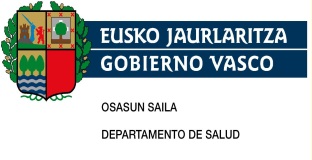 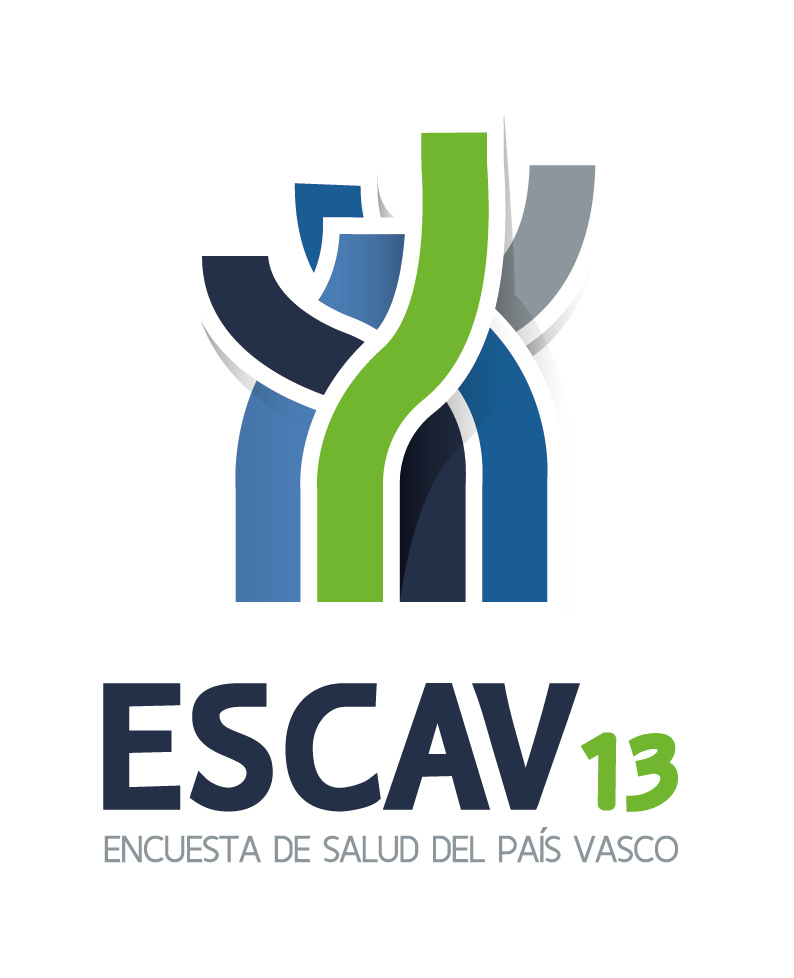 INDICETabla 175. Prevalencia (%) de personas que han sido hospitalizadas en los 12 meses previos por sexo, edad y territorio histórico	1Tabla 176. Prevalencia (%) de personas que han sido hospitalizadas en los 12 meses previos por sexo, edad y clase social	2Tabla 177. Prevalencia (%) de personas que han sido hospitalizadas en los 12 meses previos por sexo, edad y nivel de estudios	3Tabla 178. Distribución del número de hospitalizaciones de las personas que han sido ingresadas en los 12 meses previos por sexo, edad y territorio histórico	4Tabla 179. Distribución del número de hospitalizaciones de las personas que han sido ingresadas en los 12 meses previos por sexo, edad y clase social	7Tabla 180. Distribución del número de hospitalizaciones de las personas que han sido ingresadas en los 12 meses previos por sexo, edad y nivel de estudios	13Tabla 181. Distribución de la población según el motivo de ingreso hospitalario en los 12 meses previos por sexo, edad y territorio histórico	16Tabla 182. Distribución de la población según el motivo de ingreso hospitalario en los 12 meses previos por sexo, edad y clase social	22Tabla 183. Distribución de la población según el motivo de ingreso hospitalario en los 12 meses previos por sexo, edad y nivel de estudios	31Tabla 184. Distribución de la población según quién se hizo cargo de la mayor parte del coste de las hospitalizaciones en los 12 meses previos por sexo, edad y territorio histórico	37Tabla 185. Distribución de la población según quién se hizo cargo de la mayor parte del coste de las hospitalizaciones en los 12 meses previos por sexo, edad y clase social	43Tabla 186. Distribución de la población según quién se hizo cargo de la mayor parte del coste de las hospitalizaciones en los 12 meses previos por sexo, edad y nivel de estudios	52Tabla 187. Distribución de la población según la opinión sobre la asistencia recibida en la última hospitalización en los 12 meses previos por sexo, edad y territorio histórico	58Tabla 188. Distribución de la población según la opinión sobre la asistencia recibida en la última hospitalización en los 12 meses previos por sexo, edad y clase social	64Tabla 189. Distribución de la población según la opinión sobre la asistencia recibida en la última hospitalización en los 12 meses previos por sexo, edad y nivel de estudios	73CAPVArabaGipuzkoaBizkaiaHombresTotal7,17,67,56,8Hombres0-145,05,15,84,4Hombres15-243,43,85,91,7Hombres25-444,25,83,84,0Hombres45-647,26,57,77,0Hombres65-7414,013,614,213,9Hombres>=7518,722,318,118,2MujeresTotal7,69,07,67,2Mujeres0-143,16,71,63,2Mujeres15-243,04,02,13,4Mujeres25-447,09,28,45,6Mujeres45-646,37,66,85,7Mujeres65-7410,110,011,49,4Mujeres>=7517,118,014,618,4Ambos sexosTotal7,48,37,57,0Ambos sexos0-144,15,93,83,8Ambos sexos15-243,23,94,12,5Ambos sexos25-445,67,56,04,8Ambos sexos45-646,77,17,36,3Ambos sexos65-7411,911,712,711,4Ambos sexos>=7517,719,715,918,3TotalIIIIIIIVVHombresTotal7,15,06,27,48,16,0Hombres0-145,05,85,04,65,04,2Hombres15-243,54,73,84,22,34,8Hombres25-444,21,01,95,85,42,3Hombres45-647,25,48,15,38,18,6Hombres65-7414,08,015,015,214,814,1Hombres>=7518,728,122,919,617,814,6MujeresTotal7,64,76,97,08,58,9Mujeres0-143,21,70,02,66,03,9Mujeres15-243,10,00,03,24,67,2Mujeres25-447,06,29,47,46,46,2Mujeres45-646,35,57,34,77,17,3Mujeres65-7410,17,58,06,811,412,8Mujeres>=7517,115,617,521,716,114,8Ambos sexosTotal7,44,96,67,18,37,9Ambos sexos0-144,13,72,63,65,54,1Ambos sexos15-243,32,42,03,63,35,9Ambos sexos25-445,53,76,06,75,84,4Ambos sexos45-646,75,47,74,97,77,6Ambos sexos65-7411,97,811,410,613,113,1Ambos sexos>=7517,720,919,320,916,814,8TotalSin estudios, primariaSecundaria, inferiorSecundaria, superiorTerciariaHombresTotal7,39,88,85,84,9Hombres0-143,33,42,1..Hombres15-243,43,83,81,610,8Hombres25-444,24,66,84,22,6Hombres45-647,28,29,27,24,1Hombres65-7414,014,917,511,810,9Hombres>=7518,718,918,417,319,8MujeresTotal7,910,57,56,36,6Mujeres0-140,40,50,00,0.Mujeres15-243,05,13,62,23,4Mujeres25-447,07,73,27,57,5Mujeres45-646,39,55,74,85,6Mujeres65-7410,111,110,87,45,5Mujeres>=7517,116,519,921,010,0Ambos sexosTotal7,610,28,16,05,8Ambos sexos0-141,92,01,20,0.Ambos sexos15-243,24,43,71,96,0Ambos sexos25-445,65,95,25,75,5Ambos sexos45-646,78,97,36,14,8Ambos sexos65-7411,912,513,510,38,8Ambos sexos>=7517,717,319,419,115,3Desviación estándarMedianaPercentil 25Percentil 75HombresTotalCAPV1,41,01,01,01,0HombresTotalAraba1,30,61,01,01,0HombresTotalGipuzkoa1,51,11,01,01,0HombresTotalBizkaia1,41,01,01,01,0Hombres0-14CAPV1,20,81,01,01,0Hombres0-14Araba1,00,01,01,01,0Hombres0-14Gipuzkoa1,41,11,01,01,0Hombres0-14Bizkaia1,10,71,01,01,0Hombres15-24CAPV1,00,21,01,01,0Hombres15-24Araba1,00,01,01,01,0Hombres15-24Gipuzkoa1,10,31,01,01,0Hombres15-24Bizkaia1,00,01,01,01,0Hombres25-44CAPV1,10,51,01,01,0Hombres25-44Araba1,20,51,01,01,0Hombres25-44Gipuzkoa1,10,51,01,01,0Hombres25-44Bizkaia1,10,51,01,01,0Hombres45-64CAPV1,41,01,01,01,0Hombres45-64Araba1,30,61,01,01,0Hombres45-64Gipuzkoa1,61,31,01,01,0Hombres45-64Bizkaia1,30,91,01,01,0Hombres65-74CAPV1,50,81,01,02,0Hombres65-74Araba1,40,71,01,01,0Hombres65-74Gipuzkoa1,50,71,01,02,0Hombres65-74Bizkaia1,50,91,01,02,0Hombres>=75CAPV1,71,31,01,02,0Hombres>=75Araba1,60,61,01,02,0Hombres>=75Gipuzkoa1,91,41,01,02,0Hombres>=75Bizkaia1,61,51,01,02,0MujeresTotalCAPV1,41,11,01,01,0MujeresTotalAraba1,41,11,01,01,0MujeresTotalGipuzkoa1,30,71,01,01,0MujeresTotalBizkaia1,51,41,01,01,0Mujeres0-14CAPV1,30,81,01,01,0Mujeres0-14Araba1,00,01,01,01,0Mujeres0-14Gipuzkoa1,00,01,01,01,0Mujeres0-14Bizkaia1,71,11,01,02,0Mujeres15-24CAPV1,00,21,01,01,0Mujeres15-24Araba1,20,41,01,01,0Mujeres15-24Gipuzkoa1,00,01,01,01,0Mujeres15-24Bizkaia1,00,01,01,01,0Mujeres25-44CAPV1,20,61,01,01,0Mujeres25-44Araba1,20,51,01,01,0Mujeres25-44Gipuzkoa1,10,41,01,01,0Mujeres25-44Bizkaia1,20,71,01,01,0Mujeres45-64CAPV1,30,91,01,01,0Mujeres45-64Araba1,30,81,01,01,0Mujeres45-64Gipuzkoa1,30,51,01,01,0Mujeres45-64Bizkaia1,41,11,01,01,0Mujeres65-74CAPV1,61,41,01,01,0Mujeres65-74Araba1,51,01,01,01,0Mujeres65-74Gipuzkoa1,51,01,01,01,0Mujeres65-74Bizkaia1,71,91,01,01,0Mujeres>=75CAPV1,61,31,01,02,0Mujeres>=75Araba1,91,61,01,02,0Mujeres>=75Gipuzkoa1,50,71,01,02,0Mujeres>=75Bizkaia1,61,51,01,02,0Ambos sexosTotalCAPV1,41,01,01,01,0Ambos sexosTotalAraba1,30,91,01,01,0Ambos sexosTotalGipuzkoa1,40,91,01,01,0Ambos sexosTotalBizkaia1,41,21,01,01,0Ambos sexos0-14CAPV1,30,81,01,01,0Ambos sexos0-14Araba1,00,01,01,01,0Ambos sexos0-14Gipuzkoa1,31,01,01,01,0Ambos sexos0-14Bizkaia1,40,91,01,01,0Ambos sexos15-24CAPV1,00,21,01,01,0Ambos sexos15-24Araba1,10,31,01,01,0Ambos sexos15-24Gipuzkoa1,10,21,01,01,0Ambos sexos15-24Bizkaia1,00,01,01,01,0Ambos sexos25-44CAPV1,20,51,01,01,0Ambos sexos25-44Araba1,20,51,01,01,0Ambos sexos25-44Gipuzkoa1,10,41,01,01,0Ambos sexos25-44Bizkaia1,20,71,01,01,0Ambos sexos45-64CAPV1,40,91,01,01,0Ambos sexos45-64Araba1,30,71,01,01,0Ambos sexos45-64Gipuzkoa1,51,01,01,01,0Ambos sexos45-64Bizkaia1,31,01,01,01,0Ambos sexos65-74CAPV1,51,11,01,02,0Ambos sexos65-74Araba1,40,91,01,01,0Ambos sexos65-74Gipuzkoa1,50,91,01,01,0Ambos sexos65-74Bizkaia1,61,41,01,02,0Ambos sexos>=75CAPV1,61,31,01,02,0Ambos sexos>=75Araba1,81,21,01,02,0Ambos sexos>=75Gipuzkoa1,71,11,01,02,0Ambos sexos>=75Bizkaia1,61,51,01,02,0MediaDesviación estándarMedianaPercentil 25Percentil 75HombresTotalTotal1,41,01,01,01,0HombresTotalI1,10,41,01,01,0HombresTotalII1,61,41,01,01,0HombresTotalIII1,30,91,01,01,0HombresTotalIV1,41,01,01,01,0HombresTotalV1,51,21,01,01,0Hombres0-14Total1,20,81,01,01,0Hombres0-14I1,00,01,01,01,0Hombres0-14II1,00,01,01,01,0Hombres0-14III1,51,51,01,01,0Hombres0-14IV1,30,71,01,01,0Hombres0-14V1,0.1,01,01,0Hombres15-24Total1,00,21,01,01,0Hombres15-24I1,00,01,01,01,0Hombres15-24II1,00,01,01,01,0Hombres15-24III1,00,01,01,01,0Hombres15-24IV1,00,01,01,01,0Hombres15-24V1,40,81,01,02,0Hombres25-44Total1,10,51,01,01,0Hombres25-44I2,11,63,01,03,0Hombres25-44II1,00,01,01,01,0Hombres25-44III1,00,01,01,01,0Hombres25-44IV1,10,51,01,01,0Hombres25-44V1,00,01,01,01,0Hombres45-64Total1,41,01,01,01,0Hombres45-64I1,10,31,01,01,0Hombres45-64II1,51,01,01,02,0Hombres45-64III1,30,91,01,01,0Hombres45-64IV1,41,01,01,01,0Hombres45-64V1,71,81,01,01,0Hombres65-74Total1,50,81,01,02,0Hombres65-74I1,00,01,01,01,0Hombres65-74II1,20,31,01,01,0Hombres65-74III1,50,61,01,02,0Hombres65-74IV1,60,91,01,02,0Hombres65-74V1,81,21,01,02,0Hombres>=75Total1,71,31,01,02,0Hombres>=75I1,00,01,01,01,0Hombres>=75II3,02,62,01,03,0Hombres>=75III1,51,11,01,02,0Hombres>=75IV1,81,31,01,02,0Hombres>=75V1,30,41,01,02,0MujeresTotalTotal1,41,11,01,01,0MujeresTotalI1,20,51,01,01,0MujeresTotalII1,20,61,01,01,0MujeresTotalIII1,51,31,01,01,0MujeresTotalIV1,41,21,01,01,0MujeresTotalV1,41,01,01,01,0Mujeres0-14Total1,30,81,01,01,0Mujeres0-14I1,00,01,01,01,0Mujeres0-14II.....Mujeres0-14III1,71,11,01,02,0Mujeres0-14IV1,30,81,01,01,0Mujeres0-14V1,0.1,01,01,0Mujeres15-24Total1,00,21,01,01,0Mujeres15-24I.....Mujeres15-24II.....Mujeres15-24III1,00,01,01,01,0Mujeres15-24IV1,10,31,01,01,0Mujeres15-24V1,00,01,01,01,0Mujeres25-44Total1,20,61,01,01,0Mujeres25-44I1,10,51,01,01,0Mujeres25-44II1,10,41,01,01,0Mujeres25-44III1,20,61,01,01,0Mujeres25-44IV1,10,41,01,01,0Mujeres25-44V1,31,11,01,01,0Mujeres45-64Total1,30,91,01,01,0Mujeres45-64I1,30,61,01,01,0Mujeres45-64II1,40,81,01,01,0Mujeres45-64III1,20,81,01,01,0Mujeres45-64IV1,30,91,01,01,0Mujeres45-64V1,40,91,01,01,0Mujeres65-74Total1,61,41,01,01,0Mujeres65-74I1,20,41,01,01,0Mujeres65-74II1,40,71,01,01,0Mujeres65-74III2,01,71,01,01,0Mujeres65-74IV1,71,71,01,01,0Mujeres65-74V1,40,71,01,02,0Mujeres>=75Total1,61,31,01,02,0Mujeres>=75I1,20,41,01,01,0Mujeres>=75II1,20,41,01,01,0Mujeres>=75III1,81,61,01,02,0Mujeres>=75IV1,61,41,01,02,0Mujeres>=75V1,61,21,01,02,0Ambos sexosTotalTotal1,41,01,01,01,0Ambos sexosTotalI1,10,41,01,01,0Ambos sexosTotalII1,41,11,01,01,0Ambos sexosTotalIII1,41,11,01,01,0Ambos sexosTotalIV1,41,11,01,01,0Ambos sexosTotalV1,41,01,01,01,0Ambos sexos0-14Total1,30,81,01,01,0Ambos sexos0-14I1,00,01,01,01,0Ambos sexos0-14II1,00,01,01,01,0Ambos sexos0-14III1,61,31,01,02,0Ambos sexos0-14IV1,30,71,01,01,0Ambos sexos0-14V1,00,01,01,01,0Ambos sexos15-24Total1,00,21,01,01,0Ambos sexos15-24I1,00,01,01,01,0Ambos sexos15-24II1,00,01,01,01,0Ambos sexos15-24III1,00,01,01,01,0Ambos sexos15-24IV1,10,21,01,01,0Ambos sexos15-24V1,20,41,01,01,0Ambos sexos25-44Total1,20,51,01,01,0Ambos sexos25-44I1,20,81,01,01,0Ambos sexos25-44II1,10,41,01,01,0Ambos sexos25-44III1,10,51,01,01,0Ambos sexos25-44IV1,10,51,01,01,0Ambos sexos25-44V1,20,91,01,01,0Ambos sexos45-64Total1,40,91,01,01,0Ambos sexos45-64I1,20,51,01,01,0Ambos sexos45-64II1,50,91,01,01,0Ambos sexos45-64III1,30,81,01,01,0Ambos sexos45-64IV1,40,91,01,01,0Ambos sexos45-64V1,51,21,01,01,0Ambos sexos65-74Total1,51,11,01,02,0Ambos sexos65-74I1,10,21,01,01,0Ambos sexos65-74II1,20,51,01,01,0Ambos sexos65-74III1,71,21,01,02,0Ambos sexos65-74IV1,61,31,01,01,0Ambos sexos65-74V1,50,81,01,02,0Ambos sexos>=75Total1,71,31,01,02,0Ambos sexos>=75I1,10,31,01,01,0Ambos sexos>=75II1,91,81,01,02,0Ambos sexos>=75III1,71,41,01,02,0Ambos sexos>=75IV1,71,31,01,02,0Ambos sexos>=75V1,61,11,01,02,0MediaDesviación estándarMedianaPercentil 25Percentil 75HombresTotalTotal1,41,01,01,01,0HombresTotalSin estudios, primaria1,51,11,01,02,0HombresTotalSecundaria, inferior1,61,21,01,02,0HombresTotalSecundaria, superior1,30,81,01,01,0HombresTotalTerciaria1,20,61,01,01,0Hombres0-14Total1,30,81,01,01,0Hombres0-14Sin estudios, primaria1,30,91,01,01,0Hombres0-14Secundaria, inferior1,0.1,01,01,0Hombres15-24Total1,00,21,01,01,0Hombres15-24Sin estudios, primaria1,00,01,01,01,0Hombres15-24Secundaria, inferior1,10,41,01,01,0Hombres15-24Secundaria, superior1,00,01,01,01,0Hombres15-24Terciaria1,00,01,01,01,0Hombres25-44Total1,10,51,01,01,0Hombres25-44Sin estudios, primaria1,00,01,01,01,0Hombres25-44Secundaria, inferior1,20,71,01,01,0Hombres25-44Secundaria, superior1,10,51,01,01,0Hombres25-44Terciaria1,10,31,01,01,0Hombres45-64Total1,41,01,01,01,0Hombres45-64Sin estudios, primaria1,30,91,01,01,0Hombres45-64Secundaria, inferior1,71,31,01,02,0Hombres45-64Secundaria, superior1,30,91,01,01,0Hombres45-64Terciaria1,40,91,01,01,0Hombres65-74Total1,50,81,01,02,0Hombres65-74Sin estudios, primaria1,50,71,01,02,0Hombres65-74Secundaria, inferior1,61,01,01,02,0Hombres65-74Secundaria, superior1,60,81,01,02,0Hombres65-74Terciaria1,10,21,01,01,0Hombres>=75Total1,71,31,01,02,0Hombres>=75Sin estudios, primaria1,81,41,01,02,0Hombres>=75Secundaria, inferior1,91,61,01,02,0Hombres>=75Secundaria, superior1,30,71,01,01,0Hombres>=75Terciaria1,10,31,01,01,0MujeresTotalTotal1,41,11,01,01,0MujeresTotalSin estudios, primaria1,51,21,01,02,0MujeresTotalSecundaria, inferior1,51,51,01,01,0MujeresTotalSecundaria, superior1,20,61,01,01,0MujeresTotalTerciaria1,20,51,01,01,0Mujeres0-14Total1,0.1,01,01,0Mujeres0-14Sin estudios, primaria1,0.1,01,01,0Mujeres0-14Secundaria, inferior.....Mujeres0-14Secundaria, superior.....Mujeres15-24Total1,00,21,01,01,0Mujeres15-24Sin estudios, primaria1,00,01,01,01,0Mujeres15-24Secundaria, inferior1,20,51,01,01,0Mujeres15-24Secundaria, superior1,00,01,01,01,0Mujeres15-24Terciaria1,00,01,01,01,0Mujeres25-44Total1,20,61,01,01,0Mujeres25-44Sin estudios, primaria1,51,11,01,02,0Mujeres25-44Secundaria, inferior1,00,01,01,01,0Mujeres25-44Secundaria, superior1,10,51,01,01,0Mujeres25-44Terciaria1,10,51,01,01,0Mujeres45-64Total1,30,91,01,01,0Mujeres45-64Sin estudios, primaria1,30,61,01,01,0Mujeres45-64Secundaria, inferior1,61,51,01,01,0Mujeres45-64Secundaria, superior1,30,71,01,01,0Mujeres45-64Terciaria1,20,41,01,01,0Mujeres65-74Total1,61,41,01,01,0Mujeres65-74Sin estudios, primaria1,40,81,01,01,0Mujeres65-74Secundaria, inferior2,12,41,01,01,0Mujeres65-74Secundaria, superior1,51,21,01,01,0Mujeres65-74Terciaria1,70,81,01,02,0Mujeres>=75Total1,61,31,01,02,0Mujeres>=75Sin estudios, primaria1,81,51,01,02,0Mujeres>=75Secundaria, inferior1,30,71,01,01,0Mujeres>=75Secundaria, superior1,30,61,01,01,0Mujeres>=75Terciaria1,10,31,01,01,0Ambos sexosTotalTotal1,41,11,01,01,0Ambos sexosTotalSin estudios, primaria1,51,21,01,02,0Ambos sexosTotalSecundaria, inferior1,51,41,01,01,0Ambos sexosTotalSecundaria, superior1,20,71,01,01,0Ambos sexosTotalTerciaria1,20,51,01,01,0Ambos sexos0-14Total1,30,81,01,01,0Ambos sexos0-14Sin estudios, primaria1,30,81,01,01,0Ambos sexos0-14Secundaria, inferior1,0.1,01,01,0Ambos sexos0-14Secundaria, superior.....Ambos sexos15-24Total1,00,21,01,01,0Ambos sexos15-24Sin estudios, primaria1,00,01,01,01,0Ambos sexos15-24Secundaria, inferior1,20,41,01,01,0Ambos sexos15-24Secundaria, superior1,00,01,01,01,0Ambos sexos15-24Terciaria1,00,01,01,01,0Ambos sexos25-44Total1,20,51,01,01,0Ambos sexos25-44Sin estudios, primaria1,30,91,01,01,0Ambos sexos25-44Secundaria, inferior1,20,61,01,01,0Ambos sexos25-44Secundaria, superior1,10,51,01,01,0Ambos sexos25-44Terciaria1,10,41,01,01,0Ambos sexos45-64Total1,40,91,01,01,0Ambos sexos45-64Sin estudios, primaria1,30,81,01,01,0Ambos sexos45-64Secundaria, inferior1,71,41,01,01,0Ambos sexos45-64Secundaria, superior1,30,81,01,01,0Ambos sexos45-64Terciaria1,30,71,01,01,0Ambos sexos65-74Total1,51,11,01,02,0Ambos sexos65-74Sin estudios, primaria1,50,81,01,02,0Ambos sexos65-74Secundaria, inferior1,81,81,01,01,0Ambos sexos65-74Secundaria, superior1,60,91,01,02,0Ambos sexos65-74Terciaria1,20,51,01,01,0Ambos sexos>=75Total1,61,31,01,02,0Ambos sexos>=75Sin estudios, primaria1,81,51,01,02,0Ambos sexos>=75Secundaria, inferior1,51,11,01,02,0Ambos sexos>=75Secundaria, superior1,30,61,01,01,0Ambos sexos>=75Terciaria1,10,31,01,01,0Intervención quirúrgicaEstudio médico para diagnósticoTratamiento médico sin intervención quirúrgicaParto (incluye cesárea)Otros motivosTotalHombresTotalCAPVN39.17817.24616.593.3.14976.167HombresTotalCAPV%51,422,621,8.4,1100,0HombresTotalArabaN6.8901.8512.589.41611.746HombresTotalAraba%58,715,822,0.3,5100,0HombresTotalGipuzkoaN13.1855.5865.983.1.08125.835HombresTotalGipuzkoa%51,021,623,2.4,2100,0HombresTotalBizkaiaN19.1049.8098.022.1.65138.585HombresTotalBizkaia%49,525,420,8.4,3100,0Hombres0-14CAPVN2.2141.2261.253.2.9957.687Hombres0-14CAPV%28,815,916,3.39,0100,0Hombres0-14ArabaN622131111.2621.127Hombres0-14Araba%55,211,69,8.23,3100,0Hombres0-14GipuzkoaN605749604.1.0813.038Hombres0-14Gipuzkoa%19,924,619,9.35,6100,0Hombres0-14BizkaiaN987346538.1.6513.522Hombres0-14Bizkaia%28,09,815,3.46,9100,0Hombres15-24CAPVN2.557684...3.241Hombres15-24CAPV%78,921,1...100,0Hombres15-24ArabaN543....543Hombres15-24Araba%100,0....100,0Hombres15-24GipuzkoaN1.355488...1.843Hombres15-24Gipuzkoa%73,526,5...100,0Hombres15-24BizkaiaN659196...855Hombres15-24Bizkaia%77,122,9...100,0Hombres25-44CAPVN7.1764.1152.847..14.138Hombres25-44CAPV%50,829,120,1..100,0Hombres25-44ArabaN2.084518354..2.956Hombres25-44Araba%70,517,512,0..100,0Hombres25-44GipuzkoaN2.0191.369694..4.082Hombres25-44Gipuzkoa%49,533,517,0..100,0Hombres25-44BizkaiaN3.0732.2281.799..7.100Hombres25-44Bizkaia%43,331,425,3..100,0Hombres45-64CAPVN14.0733.0064.433.15421.667Hombres45-64CAPV%65,013,920,5.0,7100,0Hombres45-64ArabaN1.699206748.1542.807Hombres45-64Araba%60,57,326,7.5,5100,0Hombres45-64GipuzkoaN4.6471.0241.854..7.525Hombres45-64Gipuzkoa%61,813,624,6..100,0Hombres45-64BizkaiaN7.7271.7771.831..11.335Hombres45-64Bizkaia%68,215,716,2..100,0Hombres65-74CAPVN7.3932.7733.192..13.358Hombres65-74CAPV%55,320,823,9..100,0Hombres65-74ArabaN981230607..1.817Hombres65-74Araba%54,012,633,4..100,0Hombres65-74GipuzkoaN2.4797931.294..4.565Hombres65-74Gipuzkoa%54,317,428,3..100,0Hombres65-74BizkaiaN3.9331.7511.292..6.976Hombres65-74Bizkaia%56,425,118,5..100,0Hombres>=75CAPVN5.7655.4414.868..16.075Hombres>=75CAPV%35,933,830,3..100,0Hombres>=75ArabaN961766769..2.496Hombres>=75Araba%38,530,730,8..100,0Hombres>=75GipuzkoaN2.0801.1641.538..4.782Hombres>=75Gipuzkoa%43,524,332,2..100,0Hombres>=75BizkaiaN2.7253.5112.562..8.797Hombres>=75Bizkaia%31,039,929,1..100,0MujeresTotalCAPVN38.24215.64718.26311.2061.68385.042MujeresTotalCAPV%45,018,421,513,22,0100,0MujeresTotalArabaN6.8302.5802.5021.70257614.190MujeresTotalAraba%48,118,217,612,04,1100,0MujeresTotalGipuzkoaN11.5754.2146.9764.658.27.422MujeresTotalGipuzkoa%42,215,425,417,0.100,0MujeresTotalBizkaiaN19.8378.8538.7864.8461.10743.429MujeresTotalBizkaia%45,720,420,211,22,5100,0Mujeres0-14CAPVN6251.2781.303.1.3664.572Mujeres0-14CAPV%13,728,028,5.29,9100,0Mujeres0-14ArabaN259318259.5761.411Mujeres0-14Araba%18,322,518,3.40,8100,0Mujeres0-14GipuzkoaN366426...792Mujeres0-14Gipuzkoa%46,253,8...100,0Mujeres0-14BizkaiaN.5351.045.7892.369Mujeres0-14Bizkaia%.22,644,1.33,3100,0Mujeres15-24CAPVN9251.196377228.2.726Mujeres15-24CAPV%33,943,913,88,4.100,0Mujeres15-24ArabaN128138249..515Mujeres15-24Araba%24,926,748,4..100,0Mujeres15-24GipuzkoaN136129128228.621Mujeres15-24Gipuzkoa%21,920,820,736,7.100,0Mujeres15-24BizkaiaN660929...1.590Mujeres15-24Bizkaia%41,558,5...100,0Mujeres25-44CAPVN7.0722.7351.62310.79531822.542Mujeres25-44CAPV%31,412,17,247,91,4100,0Mujeres25-44ArabaN1.9982114721.702.4.382Mujeres25-44Araba%45,64,810,838,8.100,0Mujeres25-44GipuzkoaN2.1809559174.430.8.483Mujeres25-44Gipuzkoa%25,711,310,852,2.100,0Mujeres25-44BizkaiaN2.8941.5692344.6633189.677Mujeres25-44Bizkaia%29,916,22,448,23,3100,0Mujeres45-64CAPVN12.8703.3073.497184.19.858Mujeres45-64CAPV%64,816,717,60,9.100,0Mujeres45-64ArabaN1.897803641..3.341Mujeres45-64Araba%56,824,019,2..100,0Mujeres45-64GipuzkoaN4.7528631.241..6.856Mujeres45-64Gipuzkoa%69,312,618,1..100,0Mujeres45-64BizkaiaN6.2221.6411.615184.9.661Mujeres45-64Bizkaia%64,417,016,71,9.100,0Mujeres65-74CAPVN8.2481.1051.771..11.124Mujeres65-74CAPV%74,19,915,9..100,0Mujeres65-74ArabaN958321171..1.449Mujeres65-74Araba%66,122,111,8..100,0Mujeres65-74GipuzkoaN2.7293261.052..4.106Mujeres65-74Gipuzkoa%66,57,925,6..100,0Mujeres65-74BizkaiaN4.561459548..5.568Mujeres65-74Bizkaia%81,98,29,8..100,0Mujeres>=75CAPVN8.5026.0269.692..24.219Mujeres>=75CAPV%35,124,940,0..100,0Mujeres>=75ArabaN1.591791711..3.092Mujeres>=75Araba%51,425,623,0..100,0Mujeres>=75GipuzkoaN1.4111.5153.637..6.563Mujeres>=75Gipuzkoa%21,523,155,4..100,0Mujeres>=75BizkaiaN5.5003.7205.344..14.564Mujeres>=75Bizkaia%37,825,536,7..100,0AmbosTotalCAPVN77.42032.89334.85711.2064.832161.208AmbosTotalCAPV%48,020,421,67,03,0100,0AmbosTotalArabaN13.7204.4315.0911.70299325.936AmbosTotalAraba%52,917,119,66,63,8100,0AmbosTotalGipuzkoaN24.7599.80012.9594.6581.08153.257AmbosTotalGipuzkoa%46,518,424,38,72,0100,0AmbosTotalBizkaiaN38.94118.66216.8084.8462.75882.015AmbosTotalBizkaia%47,522,820,55,93,4100,0Ambos0-14CAPVN2.8392.5042.556.4.36012.259Ambos0-14CAPV%23,220,420,9.35,6100,0Ambos0-14ArabaN881449369.8382.538Ambos0-14Araba%34,717,714,6.33,0100,0Ambos0-14GipuzkoaN9711.174604.1.0813.830Ambos0-14Gipuzkoa%25,330,715,8.28,2100,0Ambos0-14BizkaiaN9878811.583.2.4415.891Ambos0-14Bizkaia%16,814,926,9.41,4100,0Ambos15-24CAPVN3.4821.880377228.5.968Ambos15-24CAPV%58,331,56,33,8.100,0Ambos15-24ArabaN672138249..1.058Ambos15-24Araba%63,513,023,5..100,0Ambos15-24GipuzkoaN1.491617128228.2.464Ambos15-24Gipuzkoa%60,525,05,29,2.100,0Ambos15-24BizkaiaN1.3201.126...2.445Ambos15-24Bizkaia%54,046,0...100,0Ambos25-44CAPVN14.2486.8504.47010.79531836.681Ambos25-44CAPV%38,818,712,229,40,9100,0Ambos25-44ArabaN4.0827298261.702.7.339Ambos25-44Araba%55,69,911,323,2.100,0Ambos25-44GipuzkoaN4.2002.3241.6114.430.12.565Ambos25-44Gipuzkoa%33,418,512,835,3.100,0Ambos25-44BizkaiaN5.9663.7972.0334.66331816.777Ambos25-44Bizkaia%35,622,612,127,81,9100,0Ambos45-64CAPVN26.9446.3137.93018415441.525Ambos45-64CAPV%64,915,219,10,40,4100,0Ambos45-64ArabaN3.5961.0081.390.1546.148Ambos45-64Araba%58,516,422,6.2,5100,0Ambos45-64GipuzkoaN9.3991.8873.095..14.381Ambos45-64Gipuzkoa%65,413,121,5..100,0Ambos45-64BizkaiaN13.9493.4183.446184.20.996Ambos45-64Bizkaia%66,416,316,40,9.100,0Ambos65-74CAPVN15.6413.8784.963..24.482Ambos65-74CAPV%63,915,820,3..100,0Ambos65-74ArabaN1.938550777..3.266Ambos65-74Araba%59,416,823,8..100,0Ambos65-74GipuzkoaN5.2081.1192.345..8.672Ambos65-74Gipuzkoa%60,112,927,0..100,0Ambos65-74BizkaiaN8.4942.2091.840..12.544Ambos65-74Bizkaia%67,717,614,7..100,0Ambos>=75CAPVN14.26711.46714.560..40.294Ambos>=75CAPV%35,428,536,1..100,0Ambos>=75ArabaN2.5511.5571.479..5.588Ambos>=75Araba%45,727,926,5..100,0Ambos>=75GipuzkoaN3.4912.6795.175..11.345Ambos>=75Gipuzkoa%30,823,645,6..100,0Ambos>=75BizkaiaN8.2257.2317.905..23.361Ambos>=75Bizkaia%35,231,033,8..100,0Intervención quirúrgicaEstudio médico para diagnósticoTratamiento médico sin intervención quirúrgicaParto (incluye cesárea)Otros motivosTotalHombresTotalTotalN39.17817.24616.593.3.14976.167HombresTotalTotal%51,422,621,8.4,1100,0HombresTotalIN3.9121.0431.426.7447.124HombresTotalI%54,914,620,0.10,4100,0HombresTotalIIN2.7091.6111.567.3786.265HombresTotalII%43,225,725,0.6,0100,0HombresTotalIIIN7.6454.7823.790.60416.821HombresTotalIII%45,528,422,5.3,6100,0HombresTotalIVN21.7858.7708.747.1.26940.571HombresTotalIV%53,721,621,6.3,1100,0HombresTotalVN3.1281.0401.064.1545.386HombresTotalV%58,119,319,8.2,9100,0Hombres0-14TotalN2.2141.2261.253.2.9957.687Hombres0-14Total%28,815,916,3.39,0100,0Hombres0-14IN434346308.7441.832Hombres0-14I%23,718,916,8.40,6100,0Hombres0-14IIN394.261.3781.033Hombres0-14II%38,1.25,3.36,6100,0Hombres0-14IIIN451201684.6041.941Hombres0-14III%23,210,435,2.31,1100,0Hombres0-14IVN672678..1.2692.619Hombres0-14IV%25,625,9..48,5100,0Hombres0-14VN264....264Hombres0-14V%100,0....100,0Hombres15-24TotalN2.557684...3.241Hombres15-24Total%78,921,1...100,0Hombres15-24IN712....712Hombres15-24I%100,0....100,0Hombres15-24IIN110362...472Hombres15-24II%23,376,7...100,0Hombres15-24IIIN737....737Hombres15-24III%100,0....100,0Hombres15-24IVN762163...925Hombres15-24IV%82,417,6...100,0Hombres15-24VN236160...396Hombres15-24V%59,740,3...100,0Hombres25-44TotalN7.1764.1152.847..14.138Hombres25-44Total%50,829,120,1..100,0Hombres25-44IN..439..439Hombres25-44I%..100,0..100,0Hombres25-44IIN296313...609Hombres25-44II%48,651,4...100,0Hombres25-44IIIN1.1511.565944..3.660Hombres25-44III%31,442,825,8..100,0Hombres25-44IVN5.5521.7751.218..8.545Hombres25-44IV%65,020,814,2..100,0Hombres25-44VN178462246..886Hombres25-44V%20,052,127,8..100,0Hombres45-64TotalN14.0733.0064.433.15421.667Hombres45-64Total%65,013,920,5.0,7100,0Hombres45-64IN1.458324182..1.964Hombres45-64I%74,216,59,3..100,0Hombres45-64IIN1.409425172..2.005Hombres45-64II%70,321,28,6..100,0Hombres45-64IIIN2.106908437..3.451Hombres45-64III%61,026,312,7..100,0Hombres45-64IVN7.5661.3503.366..12.281Hombres45-64IV%61,611,027,4..100,0Hombres45-64VN1.535.277.1541.966Hombres45-64V%78,1.14,1.7,8100,0Hombres65-74TotalN7.3932.7733.192..13.358Hombres65-74Total%55,320,823,9..100,0Hombres65-74IN577267147..992Hombres65-74I%58,227,014,8..100,0Hombres65-74IIN501231330..1.061Hombres65-74II%47,221,731,1..100,0Hombres65-74IIIN1.861843416..3.120Hombres65-74III%59,627,013,3..100,0Hombres65-74IVN3.9291.4321.995..7.356Hombres65-74IV%53,419,527,1..100,0Hombres65-74VN525.305..830Hombres65-74V%63,3.36,7..100,0Hombres>=75TotalN5.7655.4414.868..16.075Hombres>=75Total%35,933,830,3..100,0Hombres>=75IN731105350..1.186Hombres>=75I%61,68,929,5..100,0Hombres>=75IIN.280804..1.085Hombres>=75II%.25,974,1..100,0Hombres>=75IIIN1.3391.2641.309..3.912Hombres>=75III%34,232,333,5..100,0Hombres>=75IVN3.3053.3722.169..8.846Hombres>=75IV%37,438,124,5..100,0Hombres>=75VN390419236..1.045Hombres>=75V%37,340,122,6..100,0MujeresTotalTotalN38.06715.64718.17610.9381.68384.511MujeresTotalTotal%45,018,521,512,92,0100,0MujeresTotalIN3.3161.1372571.3813186.409MujeresTotalI%51,717,74,021,65,0100,0MujeresTotalIIN2.9411.0811.5062.268.7.795MujeresTotalII%37,713,919,329,1.100,0MujeresTotalIIIN9.0303.2764.5712.64425219.773MujeresTotalIII%45,716,623,113,41,3100,0MujeresTotalIVN14.9836.7118.5513.7151.11335.073MujeresTotalIV%42,719,124,410,63,2100,0MujeresTotalVN7.7963.4433.291931.15.460MujeresTotalV%50,422,321,36,0.100,0Mujeres0-14TotalN6251.2781.303.1.3664.572Mujeres0-14Total%13,728,028,5.29,9100,0Mujeres0-14IN.213..318531Mujeres0-14I%.40,2..59,8100,0Mujeres0-14IIIN.596261.2521.110Mujeres0-14III%.53,723,5.22,7100,0Mujeres0-14IVN625468805.7962.694Mujeres0-14IV%23,217,429,9.29,5100,0Mujeres0-14VN..237..237Mujeres0-14V%..100,0..100,0Mujeres15-24TotalN9251.196377228.2.726Mujeres15-24Total%33,943,913,88,4.100,0Mujeres15-24IIIN599.124..723Mujeres15-24III%82,8.17,2..100,0Mujeres15-24IVN32681025397.1.487Mujeres15-24IV%21,954,517,06,5.100,0Mujeres15-24VN.386.131.516Mujeres15-24V%.74,7.25,3.100,0Mujeres25-44TotalN7.0722.7351.62310.52731822.275Mujeres25-44Total%31,712,37,347,31,4100,0Mujeres25-44IN1.155302.1.381.2.839Mujeres25-44I%40,710,7.48,7.100,0Mujeres25-44IIN1.096.1942.268.3.558Mujeres25-44II%30,8.5,563,7.100,0Mujeres25-44IIIN2.3984514722.460.5.781Mujeres25-44III%41,57,88,242,6.100,0Mujeres25-44IVN1.6801.1865143.6183187.315Mujeres25-44IV%23,016,27,049,54,3100,0Mujeres25-44VN742796443800.2.782Mujeres25-44V%26,728,615,928,8.100,0Mujeres45-64TotalN12.8703.3073.497184.19.858Mujeres45-64Total%64,816,717,60,9.100,0Mujeres45-64IN1.209293144..1.646Mujeres45-64I%73,517,88,7..100,0Mujeres45-64IIN907501559..1.967Mujeres45-64II%46,125,428,4..100,0Mujeres45-64IIIN2.480749608184.4.021Mujeres45-64III%61,718,615,14,6.100,0Mujeres45-64IVN4.8341.4801.349..7.663Mujeres45-64IV%63,119,317,6..100,0Mujeres45-64VN3.441284836..4.562Mujeres45-64V%75,46,218,3..100,0Mujeres65-74TotalN8.2481.1051.771..11.124Mujeres65-74Total%74,19,915,9..100,0Mujeres65-74IN397.113..510Mujeres65-74I%77,8.22,2..100,0Mujeres65-74IIN496.109..605Mujeres65-74II%82,0.18,0..100,0Mujeres65-74IIIN1.226240275..1.741Mujeres65-74III%70,413,815,8..100,0Mujeres65-74IVN3.8496431.103..5.595Mujeres65-74IV%68,811,519,7..100,0Mujeres65-74VN2.281221171..2.673Mujeres65-74V%85,38,36,4..100,0Mujeres>=75TotalN8.3276.0269.604..23.957Mujeres>=75Total%34,825,240,1..100,0Mujeres>=75IN556328...884Mujeres>=75I%62,937,1...100,0Mujeres>=75IIN441580644..1.665Mujeres>=75II%26,534,838,7..100,0Mujeres>=75IIIN2.3281.2402.830..6.398Mujeres>=75III%36,419,444,2..100,0Mujeres>=75IVN3.6692.1244.526..10.319Mujeres>=75IV%35,620,643,9..100,0Mujeres>=75VN1.3321.7551.604..4.690Mujeres>=75V%28,437,434,2..100,0AmbosTotalTotalN77.24532.89334.76910.9384.832160.678AmbosTotalTotal%48,120,521,66,83,0100,0AmbosTotalIN7.2282.1791.6831.3811.06113.533AmbosTotalI%53,416,112,410,27,8100,0AmbosTotalIIN5.6502.6923.0732.26837814.060AmbosTotalII%40,219,121,916,12,7100,0AmbosTotalIIIN16.6758.0588.3612.64485636.594AmbosTotalIII%45,622,022,87,22,3100,0AmbosTotalIVN36.76815.48117.2973.7152.38275.644AmbosTotalIV%48,620,522,94,93,1100,0AmbosTotalVN10.9234.4834.35593115420.846AmbosTotalV%52,421,520,94,50,7100,0Ambos0-14TotalN2.8392.5042.556.4.36012.259Ambos0-14Total%23,220,420,9.35,6100,0Ambos0-14IN434559308.1.0612.363Ambos0-14I%18,423,713,0.44,9100,0Ambos0-14IIN394.261.3781.033Ambos0-14II%38,1.25,3.36,6100,0Ambos0-14IIIN451798945.8563.050Ambos0-14III%14,826,231,0.28,1100,0Ambos0-14IVN1.2961.147805.2.0655.313Ambos0-14IV%24,421,615,2.38,9100,0Ambos0-14VN264.237..501Ambos0-14V%52,7.47,3..100,0Ambos15-24TotalN3.4821.880377228.5.968Ambos15-24Total%58,331,56,33,8.100,0Ambos15-24IN712....712Ambos15-24I%100,0....100,0Ambos15-24IIN110362...472Ambos15-24II%23,376,7...100,0Ambos15-24IIIN1.336.124..1.460Ambos15-24III%91,5.8,5..100,0Ambos15-24IVN1.08897325397.2.411Ambos15-24IV%45,140,410,54,0.100,0Ambos15-24VN236545.131.912Ambos15-24V%25,959,8.14,3.100,0Ambos25-44TotalN14.2486.8504.47010.52731836.413Ambos25-44Total%39,118,812,328,90,9100,0Ambos25-44IN1.1553024391.381.3.278Ambos25-44I%35,29,213,442,1.100,0Ambos25-44IIN1.3923131942.268.4.167Ambos25-44II%33,47,54,754,4.100,0Ambos25-44IIIN3.5492.0161.4162.460.9.441Ambos25-44III%37,621,415,026,1.100,0Ambos25-44IVN7.2322.9611.7323.61831815.860Ambos25-44IV%45,618,710,922,82,0100,0Ambos25-44VN9201.258690800.3.668Ambos25-44V%25,134,318,821,8.100,0Ambos45-64TotalN26.9446.3137.93018415441.525Ambos45-64Total%64,915,219,10,40,4100,0Ambos45-64IN2.667617326..3.609Ambos45-64I%73,917,19,0..100,0Ambos45-64IIN2.316925731..3.973Ambos45-64II%58,323,318,4..100,0Ambos45-64IIIN4.5851.6571.045184.7.471Ambos45-64III%61,422,214,02,5.100,0Ambos45-64IVN12.3992.8304.715..19.944Ambos45-64IV%62,214,223,6..100,0Ambos45-64VN4.9762841.113.1546.528Ambos45-64V%76,24,417,0.2,4100,0Ambos65-74TotalN15.6413.8784.963..24.482Ambos65-74Total%63,915,820,3..100,0Ambos65-74IN974267260..1.501Ambos65-74I%64,917,817,3..100,0Ambos65-74IIN997231438..1.666Ambos65-74II%59,813,826,3..100,0Ambos65-74IIIN3.0871.083691..4.861Ambos65-74III%63,522,314,2..100,0Ambos65-74IVN7.7782.0753.097..12.951Ambos65-74IV%60,116,023,9..100,0Ambos65-74VN2.806221476..3.503Ambos65-74V%80,16,313,6..100,0Ambos>=75TotalN14.09211.46714.472..40.032Ambos>=75Total%35,228,636,2..100,0Ambos>=75IN1.287433350..2.071Ambos>=75I%62,220,916,9..100,0Ambos>=75IIN4418611.448..2.750Ambos>=75II%16,031,352,7..100,0Ambos>=75IIIN3.6672.5044.139..10.310Ambos>=75III%35,624,340,1..100,0Ambos>=75IVN6.9745.4966.695..19.165Ambos>=75IV%36,428,734,9..100,0Ambos>=75VN1.7222.1741.840..5.736Ambos>=75V%30,037,932,1..100,0Intervención quirúrgicaEstudio médico para diagnósticoTratamiento médico sin intervención quirúrgicaParto (incluye cesárea)Otros motivosTotalHombresTotalTotalN38.33216.22115.537.15470.245HombresTotalTotal%54,623,122,1.0,2100,0HombresTotalSin estudios, primariaN13.0406.7795.909..25.728HombresTotalSin estudios, primaria%50,726,323,0..100,0HombresTotalSecundaria, inferiorN8.2723.0083.899..15.179HombresTotalSecundaria, inferior%54,519,825,7..100,0HombresTotalSecundaria, superiorN11.7904.4124.442.15420.799HombresTotalSecundaria, superior%56,721,221,4.0,7100,0HombresTotalTerciariaN5.2292.0221.288..8.538HombresTotalTerciaria%61,223,715,1..100,0Hombres0-14TotalN1.367201197..1.765Hombres0-14Total%77,411,411,2..100,0Hombres0-14Sin estudios, primariaN1.236201197..1.634Hombres0-14Sin estudios, primaria%75,612,312,1..100,0Hombres0-14Secundaria, inferiorN131....131Hombres0-14Secundaria, inferior%100,0....100,0Hombres15-24TotalN2.557684...3.241Hombres15-24Total%78,921,1...100,0Hombres15-24Sin estudios, primariaN269163...432Hombres15-24Sin estudios, primaria%62,337,7...100,0Hombres15-24Secundaria, inferiorN881325...1.207Hombres15-24Secundaria, inferior%73,027,0...100,0Hombres15-24Secundaria, superiorN670....670Hombres15-24Secundaria, superior%100,0....100,0Hombres15-24TerciariaN737196...933Hombres15-24Terciaria%79,021,0...100,0Hombres25-44TotalN7.1764.1152.847..14.138Hombres25-44Total%50,829,120,1..100,0Hombres25-44Sin estudios, primariaN735955148..1.838Hombres25-44Sin estudios, primaria%40,052,08,0..100,0Hombres25-44Secundaria, inferiorN1.3477471.219..3.313Hombres25-44Secundaria, inferior%40,722,636,8..100,0Hombres25-44Secundaria, superiorN3.9531.6611.211..6.825Hombres25-44Secundaria, superior%57,924,317,7..100,0Hombres25-44TerciariaN1.141751270..2.162Hombres25-44Terciaria%52,834,812,5..100,0Hombres45-64TotalN14.0733.0064.433.15421.667Hombres45-64Total%65,013,920,5.0,7100,0Hombres45-64Sin estudios, primariaN3.5998961.103..5.599Hombres45-64Sin estudios, primaria%64,316,019,7..100,0Hombres45-64Secundaria, inferiorN3.4754571.056..4.988Hombres45-64Secundaria, inferior%69,79,221,2..100,0Hombres45-64Secundaria, superiorN5.3271.0622.091.1548.634Hombres45-64Secundaria, superior%61,712,324,2.1,8100,0Hombres45-64TerciariaN1.673591182..2.446Hombres45-64Terciaria%68,424,27,4..100,0Hombres65-74TotalN7.3932.7733.192..13.358Hombres65-74Total%55,320,823,9..100,0Hombres65-74Sin estudios, primariaN3.7021.0311.151..5.884Hombres65-74Sin estudios, primaria%62,917,519,6..100,0Hombres65-74Secundaria, inferiorN1.2365971.210..3.043Hombres65-74Secundaria, inferior%40,619,639,8..100,0Hombres65-74Secundaria, superiorN1.385767685..2.836Hombres65-74Secundaria, superior%48,827,024,1..100,0Hombres65-74TerciariaN1.069378147..1.595Hombres65-74Terciaria%67,123,79,2..100,0Hombres>=75TotalN5.7655.4414.868..16.075Hombres>=75Total%35,933,830,3..100,0Hombres>=75Sin estudios, primariaN3.4993.5323.310..10.341Hombres>=75Sin estudios, primaria%33,834,232,0..100,0Hombres>=75Secundaria, inferiorN1.201882414..2.497Hombres>=75Secundaria, inferior%48,135,316,6..100,0Hombres>=75Secundaria, superiorN456922455..1.834Hombres>=75Secundaria, superior%24,950,324,8..100,0Hombres>=75TerciariaN608105689..1.403Hombres>=75Terciaria%43,47,549,1..100,0MujeresTotalTotalN37.61714.58216.96011.20631880.682MujeresTotalTotal%46,618,121,013,90,4100,0MujeresTotalSin estudios, primariaN15.4197.6159.90591431834.171MujeresTotalSin estudios, primaria%45,122,329,02,70,9100,0MujeresTotalSecundaria, inferiorN7.6181.8563.256272.13.003MujeresTotalSecundaria, inferior%58,614,325,02,1.100,0MujeresTotalSecundaria, superiorN8.8703.1083.1674.306.19.451MujeresTotalSecundaria, superior%45,616,016,322,1.100,0MujeresTotalTerciariaN5.7102.0026315.714.14.057MujeresTotalTerciaria%40,614,24,540,7.100,0Mujeres0-14TotalN.212...212Mujeres0-14Total%.100,0...100,0Mujeres0-14Sin estudios, primariaN.212...212Mujeres0-14Sin estudios, primaria%.100,0...100,0Mujeres15-24TotalN9251.196377228.2.726Mujeres15-24Total%33,943,913,88,4.100,0Mujeres15-24Sin estudios, primariaN.34012897.566Mujeres15-24Sin estudios, primaria%.60,122,717,2.100,0Mujeres15-24Secundaria, inferiorN324257124..705Mujeres15-24Secundaria, inferior%45,936,417,7..100,0Mujeres15-24Secundaria, superiorN198599.131.928Mujeres15-24Secundaria, superior%21,464,6.14,1.100,0Mujeres15-24TerciariaN403.124..527Mujeres15-24Terciaria%76,4.23,6..100,0Mujeres25-44TotalN7.0722.7351.62310.79531822.542Mujeres25-44Total%31,412,17,247,91,4100,0Mujeres25-44Sin estudios, primariaN1507692348173182.288Mujeres25-44Sin estudios, primaria%6,633,610,235,713,9100,0Mujeres25-44Secundaria, inferiorN683.209272.1.165Mujeres25-44Secundaria, inferior%58,7.17,923,4.100,0Mujeres25-44Secundaria, superiorN3.9401.1739304.175.10.219Mujeres25-44Secundaria, superior%38,611,59,140,9.100,0Mujeres25-44TerciariaN2.2987932505.531.8.871Mujeres25-44Terciaria%25,98,92,862,3.100,0Mujeres45-64TotalN12.8703.3073.497184.19.858Mujeres45-64Total%64,816,717,60,9.100,0Mujeres45-64Sin estudios, primariaN5.1371.2511.179..7.568Mujeres45-64Sin estudios, primaria%67,916,515,6..100,0Mujeres45-64Secundaria, inferiorN2.192391995..3.578Mujeres45-64Secundaria, inferior%61,310,927,8..100,0Mujeres45-64Secundaria, superiorN3.2946921.179..5.165Mujeres45-64Secundaria, superior%63,813,422,8..100,0Mujeres45-64TerciariaN2.247972144184.3.547Mujeres45-64Terciaria%63,327,44,15,2.100,0Mujeres65-74TotalN8.2481.1051.771..11.124Mujeres65-74Total%74,19,915,9..100,0Mujeres65-74Sin estudios, primariaN4.9117221.267..6.900Mujeres65-74Sin estudios, primaria%71,210,518,4..100,0Mujeres65-74Secundaria, inferiorN2.47876198..2.752Mujeres65-74Secundaria, inferior%90,02,87,2..100,0Mujeres65-74Secundaria, superiorN471307193..971Mujeres65-74Secundaria, superior%48,531,619,8..100,0Mujeres65-74TerciariaN387.113..501Mujeres65-74Terciaria%77,4.22,6..100,0Mujeres>=75TotalN8.5026.0269.692..24.219Mujeres>=75Total%35,124,940,0..100,0Mujeres>=75Sin estudios, primariaN5.2204.3217.096..16.637Mujeres>=75Sin estudios, primaria%31,426,042,7..100,0Mujeres>=75Secundaria, inferiorN1.9401.1321.731..4.803Mujeres>=75Secundaria, inferior%40,423,636,0..100,0Mujeres>=75Secundaria, superiorN966337865..2.168Mujeres>=75Secundaria, superior%44,515,639,9..100,0Mujeres>=75TerciariaN375236...612Mujeres>=75Terciaria%61,438,6...100,0AmbosTotalTotalN75.94830.80332.49711.206472150.927AmbosTotalTotal%50,320,421,57,40,3100,0AmbosTotalSin estudios, primariaN28.45914.39415.81491431859.899AmbosTotalSin estudios, primaria%47,524,026,41,50,5100,0AmbosTotalSecundaria, inferiorN15.8904.8657.155272.28.182AmbosTotalSecundaria, inferior%56,417,325,41,0.100,0AmbosTotalSecundaria, superiorN20.6607.5217.6094.30615440.250AmbosTotalSecundaria, superior%51,318,718,910,70,4100,0AmbosTotalTerciariaN10.9394.0231.9195.714.22.595AmbosTotalTerciaria%48,417,88,525,3.100,0Ambos0-14TotalN1.367414197..1.978Ambos0-14Total%69,120,910,0..100,0Ambos0-14Sin estudios, primariaN1.236414197..1.847Ambos0-14Sin estudios, primaria%66,922,410,7..100,0Ambos0-14Secundaria, inferiorN131....131Ambos0-14Secundaria, inferior%100,0....100,0Ambos15-24TotalN3.4821.880377228.5.968Ambos15-24Total%58,331,56,33,8.100,0Ambos15-24Sin estudios, primariaN26950312897.998Ambos15-24Sin estudios, primaria%27,050,412,99,7.100,0Ambos15-24Secundaria, inferiorN1.205582124..1.912Ambos15-24Secundaria, inferior%63,030,46,5..100,0Ambos15-24Secundaria, superiorN868599.131.1.597Ambos15-24Secundaria, superior%54,337,5.8,2.100,0Ambos15-24TerciariaN1.140196124..1.461Ambos15-24Terciaria%78,013,48,5..100,0Ambos25-44TotalN14.2486.8504.47010.79531836.681Ambos25-44Total%38,818,712,229,40,9100,0Ambos25-44Sin estudios, primariaN8851.7243828173184.126Ambos25-44Sin estudios, primaria%21,541,89,319,87,7100,0Ambos25-44Secundaria, inferiorN2.0317471.428272.4.478Ambos25-44Secundaria, inferior%45,316,731,96,1.100,0Ambos25-44Secundaria, superiorN7.8932.8352.1414.175.17.044Ambos25-44Secundaria, superior%46,316,612,624,5.100,0Ambos25-44TerciariaN3.4391.5445195.531.11.033Ambos25-44Terciaria%31,214,04,750,1.100,0Ambos45-64TotalN26.9446.3137.93018415441.525Ambos45-64Total%64,915,219,10,40,4100,0Ambos45-64Sin estudios, primariaN8.7362.1482.283..13.167Ambos45-64Sin estudios, primaria%66,416,317,3..100,0Ambos45-64Secundaria, inferiorN5.6678492.051..8.567Ambos45-64Secundaria, inferior%66,29,923,9..100,0Ambos45-64Secundaria, superiorN8.6211.7543.271.15413.799Ambos45-64Secundaria, superior%62,512,723,7.1,1100,0Ambos45-64TerciariaN3.9201.563326184.5.992Ambos45-64Terciaria%65,426,15,43,1.100,0Ambos65-74TotalN15.6413.8784.963..24.482Ambos65-74Total%63,915,820,3..100,0Ambos65-74Sin estudios, primariaN8.6131.7532.418..12.784Ambos65-74Sin estudios, primaria%67,413,718,9..100,0Ambos65-74Secundaria, inferiorN3.7156731.408..5.795Ambos65-74Secundaria, inferior%64,111,624,3..100,0Ambos65-74Secundaria, superiorN1.8561.074877..3.807Ambos65-74Secundaria, superior%48,728,223,0..100,0Ambos65-74TerciariaN1.457378260..2.095Ambos65-74Terciaria%69,518,112,4..100,0Ambos>=75TotalN14.26711.46714.560..40.294Ambos>=75Total%35,428,536,1..100,0Ambos>=75Sin estudios, primariaN8.7197.85310.406..26.978Ambos>=75Sin estudios, primaria%32,329,138,6..100,0Ambos>=75Secundaria, inferiorN3.1422.0142.144..7.300Ambos>=75Secundaria, inferior%43,027,629,4..100,0Ambos>=75Secundaria, superiorN1.4221.2591.320..4.002Ambos>=75Secundaria, superior%35,531,533,0..100,0Ambos>=75TerciariaN984342689..2.015Ambos>=75Terciaria%48,817,034,2..100,0OsakidetzaMutua de accidentesYo mismo/aSeguro privadoOtrosTotalHombresTotalCAPVN66.2768251.3335.9161.70776.057HombresTotalCAPV%87,11,11,87,82,2100,0HombresTotalArabaN10.926116.41518011.636HombresTotalAraba%93,91,0.3,61,5100,0HombresTotalGipuzkoaN22.0581724541.9941.15725.835HombresTotalGipuzkoa%85,40,71,87,74,5100,0HombresTotalBizkaiaN33.2925388793.50737038.585HombresTotalBizkaia%86,31,42,39,11,0100,0Hombres0-14CAPVN6.820..6701977.687Hombres0-14CAPV%88,7..8,72,6100,0Hombres0-14ArabaN1.127....1.127Hombres0-14Araba%100,0....100,0Hombres0-14GipuzkoaN2.450..3911973.038Hombres0-14Gipuzkoa%80,6..12,96,5100,0Hombres0-14BizkaiaN3.243..279.3.522Hombres0-14Bizkaia%92,1..7,9.100,0Hombres15-24CAPVN2.170..6722903.131Hombres15-24CAPV%69,3..21,49,3100,0Hombres15-24ArabaN433....433Hombres15-24Araba%100,0....100,0Hombres15-24GipuzkoaN1.083..4692901.843Hombres15-24Gipuzkoa%58,8..25,515,8100,0Hombres15-24BizkaiaN653..202.855Hombres15-24Bizkaia%76,4..23,6.100,0Hombres25-44CAPVN12.503.55823284414.138Hombres25-44CAPV%88,4.3,91,66,0100,0Hombres25-44ArabaN2.544..2321802.956Hombres25-44Araba%86,1..7,96,1100,0Hombres25-44GipuzkoaN3.656...4264.082Hombres25-44Gipuzkoa%89,6...10,4100,0Hombres25-44BizkaiaN6.303.558.2387.100Hombres25-44Bizkaia%88,8.7,9.3,4100,0Hombres45-64CAPVN17.8748253182.52312721.667Hombres45-64CAPV%82,53,81,511,60,6100,0Hombres45-64ArabaN2.601116.91.2.807Hombres45-64Araba%92,64,1.3,2.100,0Hombres45-64GipuzkoaN6.0011723189081277.525Hombres45-64Gipuzkoa%79,72,34,212,11,7100,0Hombres45-64BizkaiaN9.272538.1.525.11.335Hombres45-64Bizkaia%81,84,7.13,5.100,0Hombres65-74CAPVN12.089.14088124813.358Hombres65-74CAPV%90,5.1,06,61,9100,0Hombres65-74ArabaN1.817....1.817Hombres65-74Araba%100,0....100,0Hombres65-74GipuzkoaN4.223..2261164.565Hombres65-74Gipuzkoa%92,5..4,92,5100,0Hombres65-74BizkaiaN6.049.1406561326.976Hombres65-74Bizkaia%86,7.2,09,41,9100,0Hombres>=75CAPVN14.821.317937.16.075Hombres>=75CAPV%92,2.2,05,8.100,0Hombres>=75ArabaN2.404..92.2.496Hombres>=75Araba%96,3..3,7.100,0Hombres>=75GipuzkoaN4.645.136..4.782Hombres>=75Gipuzkoa%97,1.2,9..100,0Hombres>=75BizkaiaN7.771.181845.8.797Hombres>=75Bizkaia%88,3.2,19,6.100,0MujeresTotalCAPVN77.0764514056.92318685.042MujeresTotalCAPV%90,60,50,58,10,2100,0MujeresTotalArabaN12.847819398318614.190MujeresTotalAraba%90,50,60,76,91,3100,0MujeresTotalGipuzkoaN25.5023701051.445.27.422MujeresTotalGipuzkoa%93,01,30,45,3.100,0MujeresTotalBizkaiaN38.727.2074.495.43.429MujeresTotalBizkaia%89,2.0,510,4.100,0Mujeres0-14CAPVN4.408..164.4.572Mujeres0-14CAPV%96,4..3,6.100,0Mujeres0-14ArabaN1.247..164.1.411Mujeres0-14Araba%88,4..11,6.100,0Mujeres0-14GipuzkoaN792....792Mujeres0-14Gipuzkoa%100,0....100,0Mujeres0-14BizkaiaN2.369....2.369Mujeres0-14Bizkaia%100,0....100,0Mujeres15-24CAPVN2.726....2.726Mujeres15-24CAPV%100,0....100,0Mujeres15-24ArabaN515....515Mujeres15-24Araba%100,0....100,0Mujeres15-24GipuzkoaN621....621Mujeres15-24Gipuzkoa%100,0....100,0Mujeres15-24BizkaiaN1.590....1.590Mujeres15-24Bizkaia%100,0....100,0Mujeres25-44CAPVN20.881..1.47618622.542Mujeres25-44CAPV%92,6..6,50,8100,0Mujeres25-44ArabaN3.967..2301864.382Mujeres25-44Araba%90,5..5,34,2100,0Mujeres25-44GipuzkoaN7.999..484.8.483Mujeres25-44Gipuzkoa%94,3..5,7.100,0Mujeres25-44BizkaiaN8.915..762.9.677Mujeres25-44Bizkaia%92,1..7,9.100,0Mujeres45-64CAPVN17.1194513121.975.19.858Mujeres45-64CAPV%86,22,31,69,9.100,0Mujeres45-64ArabaN2.84681.413.3.341Mujeres45-64Araba%85,22,4.12,4.100,0Mujeres45-64GipuzkoaN6.047370105334.6.856Mujeres45-64Gipuzkoa%88,25,41,54,9.100,0Mujeres45-64BizkaiaN8.227.2071.228.9.661Mujeres45-64Bizkaia%85,1.2,112,7.100,0Mujeres65-74CAPVN9.811..1.313.11.124Mujeres65-74CAPV%88,2..11,8.100,0Mujeres65-74ArabaN1.360..89.1.449Mujeres65-74Araba%93,9..6,1.100,0Mujeres65-74GipuzkoaN3.773..334.4.106Mujeres65-74Gipuzkoa%91,9..8,1.100,0Mujeres65-74BizkaiaN4.678..890.5.568Mujeres65-74Bizkaia%84,0..16,0.100,0Mujeres>=75CAPVN22.130.931.996.24.219Mujeres>=75CAPV%91,4.0,48,2.100,0Mujeres>=75ArabaN2.912.9387.3.092Mujeres>=75Araba%94,2.3,02,8.100,0Mujeres>=75GipuzkoaN6.270..293.6.563Mujeres>=75Gipuzkoa%95,5..4,5.100,0Mujeres>=75BizkaiaN12.949..1.615.14.564Mujeres>=75Bizkaia%88,9..11,1.100,0AmbosTotalCAPVN143.3521.2771.73812.8391.892161.098AmbosTotalCAPV%89,00,81,18,01,2100,0AmbosTotalArabaN23.773197931.39836525.826AmbosTotalAraba%92,10,80,45,41,4100,0AmbosTotalGipuzkoaN47.5605425603.4391.15753.257AmbosTotalGipuzkoa%89,31,01,16,52,2100,0AmbosTotalBizkaiaN72.0195381.0868.00237082.015AmbosTotalBizkaia%87,80,71,39,80,5100,0Ambos0-14CAPVN11.228..83319712.259Ambos0-14CAPV%91,6..6,81,6100,0Ambos0-14ArabaN2.374..164.2.538Ambos0-14Araba%93,6..6,4.100,0Ambos0-14GipuzkoaN3.242..3911973.830Ambos0-14Gipuzkoa%84,6..10,25,2100,0Ambos0-14BizkaiaN5.612..279.5.891Ambos0-14Bizkaia%95,3..4,7.100,0Ambos15-24CAPVN4.896..6722905.858Ambos15-24CAPV%83,6..11,55,0100,0Ambos15-24ArabaN948....948Ambos15-24Araba%100,0....100,0Ambos15-24GipuzkoaN1.705..4692902.464Ambos15-24Gipuzkoa%69,2..19,011,8100,0Ambos15-24BizkaiaN2.243..202.2.445Ambos15-24Bizkaia%91,7..8,3.100,0Ambos25-44CAPVN33.384.5581.7081.03036.681Ambos25-44CAPV%91,0.1,54,72,8100,0Ambos25-44ArabaN6.511..4633657.339Ambos25-44Araba%88,7..6,35,0100,0Ambos25-44GipuzkoaN11.655..48442612.565Ambos25-44Gipuzkoa%92,8..3,83,4100,0Ambos25-44BizkaiaN15.219.55876223816.777Ambos25-44Bizkaia%90,7.3,34,51,4100,0Ambos45-64CAPVN34.9931.2776304.49812741.525Ambos45-64CAPV%84,33,11,510,80,3100,0Ambos45-64ArabaN5.447197.504.6.148Ambos45-64Araba%88,63,2.8,2.100,0Ambos45-64GipuzkoaN12.0475424231.24212714.381Ambos45-64Gipuzkoa%83,83,82,98,60,9100,0Ambos45-64BizkaiaN17.4995382072.752.20.996Ambos45-64Bizkaia%83,32,61,013,1.100,0Ambos65-74CAPVN21.900.1402.19424824.482Ambos65-74CAPV%89,5.0,69,01,0100,0Ambos65-74ArabaN3.177..89.3.266Ambos65-74Araba%97,3..2,7.100,0Ambos65-74GipuzkoaN7.996..5591168.672Ambos65-74Gipuzkoa%92,2..6,51,3100,0Ambos65-74BizkaiaN10.726.1401.54613212.544Ambos65-74Bizkaia%85,5.1,112,31,1100,0Ambos>=75CAPVN36.951.4102.933.40.294Ambos>=75CAPV%91,7.1,07,3.100,0Ambos>=75ArabaN5.316.93179.5.588Ambos>=75Araba%95,1.1,73,2.100,0Ambos>=75GipuzkoaN10.915.136293.11.345Ambos>=75Gipuzkoa%96,2.1,22,6.100,0Ambos>=75BizkaiaN20.720.1812.461.23.361Ambos>=75Bizkaia%88,7.0,810,5.100,0OsakidetzaMutua de accidentesYo mismo/aSeguro privadoOtrosTotalHombresTotalTotalN66.2768251.3335.9161.70776.057HombresTotalTotal%87,11,11,87,82,2100,0HombresTotalIN4.157.1252.3184147.014HombresTotalI%59,3.1,833,15,9100,0HombresTotalIIN4.7492323138441276.265HombresTotalII%75,83,75,013,52,0100,0HombresTotalIIIN14.842.3821.41718016.821HombresTotalIII%88,2.2,38,41,1100,0HombresTotalIVN37.1425935131.33698740.571HombresTotalIV%91,51,51,33,32,4100,0HombresTotalVN5.386....5.386HombresTotalV%100,0....100,0Hombres0-14TotalN6.820..6701977.687Hombres0-14Total%88,7..8,72,6100,0Hombres0-14IN1.441..391.1.832Hombres0-14I%78,7..21,3.100,0Hombres0-14IIN1.033....1.033Hombres0-14II%100,0....100,0Hombres0-14IIIN1.941....1.941Hombres0-14III%100,0....100,0Hombres0-14IVN2.142..2791972.619Hombres0-14IV%81,8..10,77,5100,0Hombres0-14VN264....264Hombres0-14V%100,0....100,0Hombres15-24TotalN2.170..6722903.131Hombres15-24Total%69,3..21,49,3100,0Hombres15-24IN270..166166602Hombres15-24I%44,9..27,627,6100,0Hombres15-24IIN472....472Hombres15-24II%100,0....100,0Hombres15-24IIIN434..304.737Hombres15-24III%58,8..41,2.100,0Hombres15-24IVN598..202125925Hombres15-24IV%64,7..21,913,5100,0Hombres15-24VN396....396Hombres15-24V%100,0....100,0Hombres25-44TotalN12.503.55823284414.138Hombres25-44Total%88,4.3,91,66,0100,0Hombres25-44IN439....439Hombres25-44I%100,0....100,0Hombres25-44IIN296.313..609Hombres25-44II%48,6.51,4..100,0Hombres25-44IIIN3.235.245.1803.660Hombres25-44III%88,4.6,7.4,9100,0Hombres25-44IVN7.648..2326648.545Hombres25-44IV%89,5..2,77,8100,0Hombres25-44VN886....886Hombres25-44V%100,0....100,0Hombres45-64TotalN17.8748253182.52312721.667Hombres45-64Total%82,53,81,511,60,6100,0Hombres45-64IN870.125968.1.964Hombres45-64I%44,3.6,449,3.100,0Hombres45-64IIN1.187232.4601272.005Hombres45-64II%59,211,6.22,96,3100,0Hombres45-64IIIN2.832..619.3.451Hombres45-64III%82,1..17,9.100,0Hombres45-64IVN11.019593193476.12.281Hombres45-64IV%89,74,81,63,9.100,0Hombres45-64VN1.966....1.966Hombres45-64V%100,0....100,0Hombres65-74TotalN12.089.14088124813.358Hombres65-74Total%90,5.1,06,61,9100,0Hombres65-74IN474..270248992Hombres65-74I%47,8..27,225,0100,0Hombres65-74IIN811..250.1.061Hombres65-74II%76,5..23,5.100,0Hombres65-74IIIN2.758..362.3.120Hombres65-74III%88,4..11,6.100,0Hombres65-74IVN7.216.140..7.356Hombres65-74IV%98,1.1,9..100,0Hombres65-74VN830....830Hombres65-74V%100,0....100,0Hombres>=75TotalN14.821.317937.16.075Hombres>=75Total%92,2.2,05,8.100,0Hombres>=75IN663..523.1.186Hombres>=75I%55,9..44,1.100,0Hombres>=75IIN950..135.1.085Hombres>=75II%87,5..12,5.100,0Hombres>=75IIIN3.643.136133.3.912Hombres>=75III%93,1.3,53,4.100,0Hombres>=75IVN8.519.181146.8.846Hombres>=75IV%96,3.2,01,7.100,0Hombres>=75VN1.045....1.045Hombres>=75V%100,0....100,0MujeresTotalTotalN76.8144514056.65518684.511MujeresTotalTotal%90,90,50,57,90,2100,0MujeresTotalIN5.186.2071.016.6.409MujeresTotalI%80,9.3,215,9.100,0MujeresTotalIIN6.599..1.195.7.795MujeresTotalII%84,7..15,3.100,0MujeresTotalIIIN18.23281.1.460.19.773MujeresTotalIII%92,20,4.7,4.100,0MujeresTotalIVN32.245771982.36718635.073MujeresTotalIV%91,90,20,66,80,5100,0MujeresTotalVN14.550293.617.15.460MujeresTotalV%94,11,9.4,0.100,0Mujeres0-14TotalN4.408..164.4.572Mujeres0-14Total%96,4..3,6.100,0Mujeres0-14IN368..164.531Mujeres0-14I%69,2..30,8.100,0Mujeres0-14IIIN1.110....1.110Mujeres0-14III%100,0....100,0Mujeres0-14IVN2.694....2.694Mujeres0-14IV%100,0....100,0Mujeres0-14VN237....237Mujeres0-14V%100,0....100,0Mujeres15-24TotalN2.726....2.726Mujeres15-24Total%100,0....100,0Mujeres15-24IIIN723....723Mujeres15-24III%100,0....100,0Mujeres15-24IVN1.487....1.487Mujeres15-24IV%100,0....100,0Mujeres15-24VN516....516Mujeres15-24V%100,0....100,0Mujeres25-44TotalN20.881..1.20818622.275Mujeres25-44Total%93,7..5,40,8100,0Mujeres25-44IN2.625..214.2.839Mujeres25-44I%92,5..7,5.100,0Mujeres25-44IIN3.288..270.3.558Mujeres25-44II%92,4..7,6.100,0Mujeres25-44IIIN5.350..431.5.781Mujeres25-44III%92,5..7,5.100,0Mujeres25-44IVN6.837..2931867.315Mujeres25-44IV%93,5..4,02,5100,0Mujeres25-44VN2.782....2.782Mujeres25-44V%100,0....100,0Mujeres45-64TotalN17.1194513121.975.19.858Mujeres45-64Total%86,22,31,69,9.100,0Mujeres45-64IN1.125.207313.1.646Mujeres45-64I%68,4.12,619,0.100,0Mujeres45-64IIN1.649..318.1.967Mujeres45-64II%83,8..16,2.100,0Mujeres45-64IIIN3.39181.548.4.021Mujeres45-64III%84,32,0.13,6.100,0Mujeres45-64IVN6.68577105795.7.663Mujeres45-64IV%87,21,01,410,4.100,0Mujeres45-64VN4.269293...4.562Mujeres45-64V%93,66,4...100,0Mujeres65-74TotalN9.811..1.313.11.124Mujeres65-74Total%88,2..11,8.100,0Mujeres65-74IN352..158.510Mujeres65-74I%69,1..30,9.100,0Mujeres65-74IIN383..222.605Mujeres65-74II%63,3..36,7.100,0Mujeres65-74IIIN1.586..155.1.741Mujeres65-74III%91,1..8,9.100,0Mujeres65-74IVN5.031..564.5.595Mujeres65-74IV%89,9..10,1.100,0Mujeres65-74VN2.459..214.2.673Mujeres65-74V%92,0..8,0.100,0Mujeres>=75TotalN21.868.931.996.23.957Mujeres>=75Total%91,3.0,48,3.100,0Mujeres>=75IN717..168.884Mujeres>=75I%81,0..19,0.100,0Mujeres>=75IIN1.279..386.1.665Mujeres>=75II%76,8..23,2.100,0Mujeres>=75IIIN6.073..325.6.398Mujeres>=75III%94,9..5,1.100,0Mujeres>=75IVN9.511.93715.10.319Mujeres>=75IV%92,2.0,96,9.100,0Mujeres>=75VN4.288..403.4.690Mujeres>=75V%91,4..8,6.100,0AmbosTotalTotalN143.0901.2771.73812.5711.892160.568AmbosTotalTotal%89,10,81,17,81,2100,0AmbosTotalIN9.343.3323.33441413.423AmbosTotalI%69,6.2,524,83,1100,0AmbosTotalIIN11.3482323132.04012714.060AmbosTotalII%80,71,72,214,50,9100,0AmbosTotalIIIN33.075813822.87718036.594AmbosTotalIII%90,40,21,07,90,5100,0AmbosTotalIVN69.3876707113.7031.17275.644AmbosTotalIV%91,70,90,94,91,5100,0AmbosTotalVN19.936293.617.20.846AmbosTotalV%95,61,4.3,0.100,0Ambos0-14TotalN11.228..83319712.259Ambos0-14Total%91,6..6,81,6100,0Ambos0-14IN1.808..554.2.363Ambos0-14I%76,5..23,5.100,0Ambos0-14IIN1.033....1.033Ambos0-14II%100,0....100,0Ambos0-14IIIN3.050....3.050Ambos0-14III%100,0....100,0Ambos0-14IVN4.837..2791975.313Ambos0-14IV%91,0..5,33,7100,0Ambos0-14VN501....501Ambos0-14V%100,0....100,0Ambos15-24TotalN4.896..6722905.858Ambos15-24Total%83,6..11,55,0100,0Ambos15-24IN270..166166602Ambos15-24I%44,9..27,627,6100,0Ambos15-24IIN472....472Ambos15-24II%100,0....100,0Ambos15-24IIIN1.157..304.1.460Ambos15-24III%79,2..20,8.100,0Ambos15-24IVN2.085..2021252.411Ambos15-24IV%86,4..8,45,2100,0Ambos15-24VN912....912Ambos15-24V%100,0....100,0Ambos25-44TotalN33.384.5581.4401.03036.413Ambos25-44Total%91,7.1,54,02,8100,0Ambos25-44IN3.064..214.3.278Ambos25-44I%93,5..6,5.100,0Ambos25-44IIN3.584.313270.4.167Ambos25-44II%86,0.7,56,5.100,0Ambos25-44IIIN8.584.2454311809.441Ambos25-44III%90,9.2,64,61,9100,0Ambos25-44IVN14.485..52585015.860Ambos25-44IV%91,3..3,35,4100,0Ambos25-44VN3.668....3.668Ambos25-44V%100,0....100,0Ambos45-64TotalN34.9931.2776304.49812741.525Ambos45-64Total%84,33,11,510,80,3100,0Ambos45-64IN1.995.3321.282.3.609Ambos45-64I%55,3.9,235,5.100,0Ambos45-64IIN2.837232.7771273.973Ambos45-64II%71,45,8.19,63,2100,0Ambos45-64IIIN6.22381.1.167.7.471Ambos45-64III%83,31,1.15,6.100,0Ambos45-64IVN17.7046702981.272.19.944Ambos45-64IV%88,83,41,56,4.100,0Ambos45-64VN6.235293...6.528Ambos45-64V%95,54,5...100,0Ambos65-74TotalN21.900.1402.19424824.482Ambos65-74Total%89,5.0,69,01,0100,0Ambos65-74IN826..4272481.501Ambos65-74I%55,0..28,516,5100,0Ambos65-74IIN1.194..472.1.666Ambos65-74II%71,7..28,3.100,0Ambos65-74IIIN4.344..517.4.861Ambos65-74III%89,4..10,6.100,0Ambos65-74IVN12.247.140564.12.951Ambos65-74IV%94,6.1,14,4.100,0Ambos65-74VN3.289..214.3.503Ambos65-74V%93,9..6,1.100,0Ambos>=75TotalN36.689.4102.933.40.032Ambos>=75Total%91,6.1,07,3.100,0Ambos>=75IN1.380..691.2.071Ambos>=75I%66,6..33,4.100,0Ambos>=75IIN2.229..521.2.750Ambos>=75II%81,1..18,9.100,0Ambos>=75IIIN9.716.136457.10.310Ambos>=75III%94,2.1,34,4.100,0Ambos>=75IVN18.030.274861.19.165Ambos>=75IV%94,1.1,44,5.100,0Ambos>=75VN5.333..403.5.736Ambos>=75V%93,0..7,0.100,0OsakidetzaMutua de accidentesYo mismo/aSeguro privadoOtrosTotalHombresTotalTotalN60.8278251.3335.4431.70770.135HombresTotalTotal%86,71,21,97,82,4100,0HombresTotalSin estudios, primariaN24.00232132072236325.728HombresTotalSin estudios, primaria%93,31,21,22,81,4100,0HombresTotalSecundaria, inferiorN13.63511632986123815.179HombresTotalSecundaria, inferior%89,80,82,25,71,6100,0HombresTotalSecundaria, superiorN17.7903886831.40653220.799HombresTotalSecundaria, superior%85,51,93,36,82,6100,0HombresTotalTerciariaN5.400..2.4555748.428HombresTotalTerciaria%64,1..29,16,8100,0Hombres0-14TotalN1.371..1971971.765Hombres0-14Total%77,7..11,211,2100,0Hombres0-14Sin estudios, primariaN1.240..1971971.634Hombres0-14Sin estudios, primaria%75,9..12,112,1100,0Hombres0-14Secundaria, inferiorN131....131Hombres0-14Secundaria, inferior%100,0....100,0Hombres15-24TotalN2.170..6722903.131Hombres15-24Total%69,3..21,49,3100,0Hombres15-24Sin estudios, primariaN266...166432Hombres15-24Sin estudios, primaria%61,6...38,4100,0Hombres15-24Secundaria, inferiorN832..375.1.207Hombres15-24Secundaria, inferior%68,9..31,1.100,0Hombres15-24Secundaria, superiorN545...125670Hombres15-24Secundaria, superior%81,4...18,6100,0Hombres15-24TerciariaN527..296.823Hombres15-24Terciaria%64,0..36,0.100,0Hombres25-44TotalN12.503.55823284414.138Hombres25-44Total%88,4.3,91,66,0100,0Hombres25-44Sin estudios, primariaN1.838....1.838Hombres25-44Sin estudios, primaria%100,0....100,0Hombres25-44Secundaria, inferiorN3.075...2383.313Hombres25-44Secundaria, inferior%92,8...7,2100,0Hombres25-44Secundaria, superiorN5.627.5582324076.825Hombres25-44Secundaria, superior%82,5.8,23,46,0100,0Hombres25-44TerciariaN1.963...1992.162Hombres25-44Terciaria%90,8...9,2100,0Hombres45-64TotalN17.8748253182.52312721.667Hombres45-64Total%82,53,81,511,60,6100,0Hombres45-64Sin estudios, primariaN4.892321.386.5.599Hombres45-64Sin estudios, primaria%87,45,7.6,9.100,0Hombres45-64Secundaria, inferiorN4.340116193339.4.988Hombres45-64Secundaria, inferior%87,02,33,96,8.100,0Hombres45-64Secundaria, superiorN7.215388125906.8.634Hombres45-64Secundaria, superior%83,64,51,410,5.100,0Hombres45-64TerciariaN1.427..8921272.446Hombres45-64Terciaria%58,4..36,55,2100,0Hombres65-74TotalN12.089.14088124813.358Hombres65-74Total%90,5.1,06,61,9100,0Hombres65-74Sin estudios, primariaN5.606.140139.5.884Hombres65-74Sin estudios, primaria%95,3.2,42,4.100,0Hombres65-74Secundaria, inferiorN3.043....3.043Hombres65-74Secundaria, inferior%100,0....100,0Hombres65-74Secundaria, superiorN2.725..112.2.836Hombres65-74Secundaria, superior%96,1..3,9.100,0Hombres65-74TerciariaN715..6312481.595Hombres65-74Terciaria%44,9..39,615,6100,0Hombres>=75TotalN14.821.317937.16.075Hombres>=75Total%92,2.2,05,8.100,0Hombres>=75Sin estudios, primariaN10.161.181..10.341Hombres>=75Sin estudios, primaria%98,3.1,7..100,0Hombres>=75Secundaria, inferiorN2.214.136146.2.497Hombres>=75Secundaria, inferior%88,7.5,55,8.100,0Hombres>=75Secundaria, superiorN1.678..155.1.834Hombres>=75Secundaria, superior%91,5..8,5.100,0Hombres>=75TerciariaN767..636.1.403Hombres>=75Terciaria%54,7..45,3.100,0MujeresTotalTotalN72.8804514056.76018680.682MujeresTotalTotal%90,30,60,58,40,2100,0MujeresTotalSin estudios, primariaN32.3792291981.365.34.171MujeresTotalSin estudios, primaria%94,80,70,64,0.100,0MujeresTotalSecundaria, inferiorN11.398..1.606.13.003MujeresTotalSecundaria, inferior%87,7..12,3.100,0MujeresTotalSecundaria, superiorN17.366222.1.67718619.451MujeresTotalSecundaria, superior%89,31,1.8,61,0100,0MujeresTotalTerciariaN11.738.2072.112.14.057MujeresTotalTerciaria%83,5.1,515,0.100,0Mujeres0-14TotalN212....212Mujeres0-14Total%100,0....100,0Mujeres0-14Sin estudios, primariaN212....212Mujeres0-14Sin estudios, primaria%100,0....100,0Mujeres15-24TotalN2.726....2.726Mujeres15-24Total%100,0....100,0Mujeres15-24Sin estudios, primariaN566....566Mujeres15-24Sin estudios, primaria%100,0....100,0Mujeres15-24Secundaria, inferiorN705....705Mujeres15-24Secundaria, inferior%100,0....100,0Mujeres15-24Secundaria, superiorN928....928Mujeres15-24Secundaria, superior%100,0....100,0Mujeres15-24TerciariaN527....527Mujeres15-24Terciaria%100,0....100,0Mujeres25-44TotalN20.881..1.47618622.542Mujeres25-44Total%92,6..6,50,8100,0Mujeres25-44Sin estudios, primariaN2.288....2.288Mujeres25-44Sin estudios, primaria%100,0....100,0Mujeres25-44Secundaria, inferiorN1.165....1.165Mujeres25-44Secundaria, inferior%100,0....100,0Mujeres25-44Secundaria, superiorN9.766..26818610.219Mujeres25-44Secundaria, superior%95,6..2,61,8100,0Mujeres25-44TerciariaN7.663..1.208.8.871Mujeres25-44Terciaria%86,4..13,6.100,0Mujeres45-64TotalN17.1194513121.975.19.858Mujeres45-64Total%86,22,31,69,9.100,0Mujeres45-64Sin estudios, primariaN6.873229105360.7.568Mujeres45-64Sin estudios, primaria%90,83,01,44,8.100,0Mujeres45-64Secundaria, inferiorN3.501..77.3.578Mujeres45-64Secundaria, inferior%97,8..2,2.100,0Mujeres45-64Secundaria, superiorN4.109222.834.5.165Mujeres45-64Secundaria, superior%79,64,3.16,2.100,0Mujeres45-64TerciariaN2.636.207704.3.547Mujeres45-64Terciaria%74,3.5,819,8.100,0Mujeres65-74TotalN9.811..1.313.11.124Mujeres65-74Total%88,2..11,8.100,0Mujeres65-74Sin estudios, primariaN6.506..394.6.900Mujeres65-74Sin estudios, primaria%94,3..5,7.100,0Mujeres65-74Secundaria, inferiorN2.104..648.2.752Mujeres65-74Secundaria, inferior%76,4..23,6.100,0Mujeres65-74Secundaria, superiorN813..158.971Mujeres65-74Secundaria, superior%83,8..16,2.100,0Mujeres65-74TerciariaN387..113.501Mujeres65-74Terciaria%77,4..22,6.100,0Mujeres>=75TotalN22.130.931.996.24.219Mujeres>=75Total%91,4.0,48,2.100,0Mujeres>=75Sin estudios, primariaN15.933.93611.16.637Mujeres>=75Sin estudios, primaria%95,8.0,63,7.100,0Mujeres>=75Secundaria, inferiorN3.923..880.4.803Mujeres>=75Secundaria, inferior%81,7..18,3.100,0Mujeres>=75Secundaria, superiorN1.750..418.2.168Mujeres>=75Secundaria, superior%80,7..19,3.100,0Mujeres>=75TerciariaN525..87.612Mujeres>=75Terciaria%85,8..14,2.100,0AmbosTotalTotalN133.7071.2771.73812.2031.892150.817AmbosTotalTotal%88,70,81,28,11,3100,0AmbosTotalSin estudios, primariaN56.3805515182.08736359.899AmbosTotalSin estudios, primaria%94,10,90,93,50,6100,0AmbosTotalSecundaria, inferiorN25.0331163292.46623828.182AmbosTotalSecundaria, inferior%88,80,41,28,80,8100,0AmbosTotalSecundaria, superiorN35.1566106833.08371740.250AmbosTotalSecundaria, superior%87,31,51,77,71,8100,0AmbosTotalTerciariaN17.138.2074.56757422.485AmbosTotalTerciaria%76,2.0,920,32,6100,0Ambos0-14TotalN1.583..1971971.978Ambos0-14Total%80,1..10,010,0100,0Ambos0-14Sin estudios, primariaN1.452..1971971.847Ambos0-14Sin estudios, primaria%78,6..10,710,7100,0Ambos0-14Secundaria, inferiorN131....131Ambos0-14Secundaria, inferior%100,0....100,0Ambos15-24TotalN4.896..6722905.858Ambos15-24Total%83,6..11,55,0100,0Ambos15-24Sin estudios, primariaN832...166998Ambos15-24Sin estudios, primaria%83,4...16,6100,0Ambos15-24Secundaria, inferiorN1.537..375.1.912Ambos15-24Secundaria, inferior%80,4..19,6.100,0Ambos15-24Secundaria, superiorN1.473...1251.597Ambos15-24Secundaria, superior%92,2...7,8100,0Ambos15-24TerciariaN1.054..296.1.351Ambos15-24Terciaria%78,1..21,9.100,0Ambos25-44TotalN33.384.5581.7081.03036.681Ambos25-44Total%91,0.1,54,72,8100,0Ambos25-44Sin estudios, primariaN4.126....4.126Ambos25-44Sin estudios, primaria%100,0....100,0Ambos25-44Secundaria, inferiorN4.240...2384.478Ambos25-44Secundaria, inferior%94,7...5,3100,0Ambos25-44Secundaria, superiorN15.393.55850059317.044Ambos25-44Secundaria, superior%90,3.3,32,93,5100,0Ambos25-44TerciariaN9.625..1.20819911.033Ambos25-44Terciaria%87,2..11,01,8100,0Ambos45-64TotalN34.9931.2776304.49812741.525Ambos45-64Total%84,33,11,510,80,3100,0Ambos45-64Sin estudios, primariaN11.765551105746.13.167Ambos45-64Sin estudios, primaria%89,44,20,85,7.100,0Ambos45-64Secundaria, inferiorN7.841116193417.8.567Ambos45-64Secundaria, inferior%91,51,42,34,9.100,0Ambos45-64Secundaria, superiorN11.3246101251.741.13.799Ambos45-64Secundaria, superior%82,14,40,912,6.100,0Ambos45-64TerciariaN4.063.2071.5951275.992Ambos45-64Terciaria%67,8.3,526,62,1100,0Ambos65-74TotalN21.900.1402.19424824.482Ambos65-74Total%89,5.0,69,01,0100,0Ambos65-74Sin estudios, primariaN12.112.140532.12.784Ambos65-74Sin estudios, primaria%94,7.1,14,2.100,0Ambos65-74Secundaria, inferiorN5.147..648.5.795Ambos65-74Secundaria, inferior%88,8..11,2.100,0Ambos65-74Secundaria, superiorN3.538..269.3.807Ambos65-74Secundaria, superior%92,9..7,1.100,0Ambos65-74TerciariaN1.103..7442482.095Ambos65-74Terciaria%52,6..35,511,9100,0Ambos>=75TotalN36.951.4102.933.40.294Ambos>=75Total%91,7.1,07,3.100,0Ambos>=75Sin estudios, primariaN26.094.274611.26.978Ambos>=75Sin estudios, primaria%96,7.1,02,3.100,0Ambos>=75Secundaria, inferiorN6.137.1361.026.7.300Ambos>=75Secundaria, inferior%84,1.1,914,1.100,0Ambos>=75Secundaria, superiorN3.428..573.4.002Ambos>=75Secundaria, superior%85,7..14,3.100,0Ambos>=75TerciariaN1.292..723.2.015Ambos>=75Terciaria%64,1..35,9.100,0ExcelenteMuy buenaBuenaRegularMalaTotalHombresTotalCAPVN14.64033.12924.8051.9581.33875.869HombresTotalCAPV%19,343,732,72,61,8100,0HombresTotalArabaN1.3396.0034.31589.11.746HombresTotalAraba%11,451,136,70,8.100,0HombresTotalGipuzkoaN3.37611.8269.0691.06338825.721HombresTotalGipuzkoa%13,146,035,34,11,5100,0HombresTotalBizkaiaN9.92615.30011.42080595038.402HombresTotalBizkaia%25,839,829,72,12,5100,0Hombres0-14CAPVN2.0663.4791.592550.7.687Hombres0-14CAPV%26,945,320,77,2.100,0Hombres0-14ArabaN.633493..1.127Hombres0-14Araba%.56,243,8..100,0Hombres0-14GipuzkoaN3971.691401550.3.038Hombres0-14Gipuzkoa%13,155,713,218,1.100,0Hombres0-14BizkaiaN1.6701.155698..3.522Hombres0-14Bizkaia%47,432,819,8..100,0Hombres15-24CAPVN4531.555847386.3.241Hombres15-24CAPV%14,048,026,111,9.100,0Hombres15-24ArabaN.433110..543Hombres15-24Araba%.79,720,3..100,0Hombres15-24GipuzkoaN453885339166.1.843Hombres15-24Gipuzkoa%24,648,018,49,0.100,0Hombres15-24BizkaiaN.236398221.855Hombres15-24Bizkaia%.27,646,625,8.100,0Hombres25-44CAPVN1.8824.8206.90521831414.138Hombres25-44CAPV%13,334,148,81,52,2100,0Hombres25-44ArabaN5678811.508..2.956Hombres25-44Araba%19,229,851,0..100,0Hombres25-44GipuzkoaN2211.3032.340218.4.082Hombres25-44Gipuzkoa%5,431,957,35,3.100,0Hombres25-44BizkaiaN1.0942.6353.057.3147.100Hombres25-44Bizkaia%15,437,143,1.4,4100,0Hombres45-64CAPVN3.6969.5367.34536454121.483Hombres45-64CAPV%17,244,434,21,72,5100,0Hombres45-64ArabaN4351.56971489.2.807Hombres45-64Araba%15,555,925,43,2.100,0Hombres45-64GipuzkoaN6562.9583.3941303887.525Hombres45-64Gipuzkoa%8,739,345,11,75,2100,0Hombres45-64BizkaiaN2.6055.0103.23814515311.151Hombres45-64Bizkaia%23,444,929,01,31,4100,0Hombres65-74CAPVN3.0486.6553.12327714113.244Hombres65-74CAPV%23,050,223,62,11,1100,0Hombres65-74ArabaN801.353384..1.817Hombres65-74Araba%4,474,521,1..100,0Hombres65-74GipuzkoaN9432.551957..4.452Hombres65-74Gipuzkoa%21,257,321,5..100,0Hombres65-74BizkaiaN2.0252.7511.7822771416.976Hombres65-74Bizkaia%29,039,425,54,02,0100,0Hombres>=75CAPVN3.4957.0844.99216234216.075Hombres>=75CAPV%21,744,131,11,02,1100,0Hombres>=75ArabaN2571.1331.106..2.496Hombres>=75Araba%10,345,444,3..100,0Hombres>=75GipuzkoaN7062.4381.638..4.782Hombres>=75Gipuzkoa%14,851,034,3..100,0Hombres>=75BizkaiaN2.5333.5142.2471623428.797Hombres>=75Bizkaia%28,839,925,51,83,9100,0MujeresTotalCAPVN17.52838.02225.1992.6741.37084.792MujeresTotalCAPV%20,744,829,73,21,6100,0MujeresTotalArabaN1.1557.6344.996315.14.100MujeresTotalAraba%8,254,135,42,2.100,0MujeresTotalGipuzkoaN5.32013.3457.59058442427.263MujeresTotalGipuzkoa%19,549,027,82,11,6100,0MujeresTotalBizkaiaN11.05317.04212.6131.77694643.429MujeresTotalBizkaia%25,539,229,04,12,2100,0Mujeres0-14CAPVN7399842.594256.4.572Mujeres0-14CAPV%16,221,556,75,6.100,0Mujeres0-14ArabaN.576835..1.411Mujeres0-14Araba%.40,859,2..100,0Mujeres0-14GipuzkoaN213152427..792Mujeres0-14Gipuzkoa%26,919,153,9..100,0Mujeres0-14BizkaiaN5252561.332256.2.369Mujeres0-14Bizkaia%22,210,856,210,8.100,0Mujeres15-24CAPVN728874912211.2.726Mujeres15-24CAPV%26,732,133,57,8.100,0Mujeres15-24ArabaN.253262..515Mujeres15-24Araba%.49,150,9..100,0Mujeres15-24GipuzkoaN.621...621Mujeres15-24Gipuzkoa%.100,0...100,0Mujeres15-24BizkaiaN728.650211.1.590Mujeres15-24Bizkaia%45,8.40,913,3.100,0Mujeres25-44CAPVN4.2379.6477.54661150122.542Mujeres25-44CAPV%18,842,833,52,72,2100,0Mujeres25-44ArabaN2902.4181.478196.4.382Mujeres25-44Araba%6,655,233,74,5.100,0Mujeres25-44GipuzkoaN1.4554.2622.4271451948.483Mujeres25-44Gipuzkoa%17,250,228,61,72,3100,0Mujeres25-44BizkaiaN2.4932.9673.6412693079.677Mujeres25-44Bizkaia%25,830,737,62,83,2100,0Mujeres45-64CAPVN4.4308.7115.47066842219.699Mujeres45-64CAPV%22,544,227,83,42,1100,0Mujeres45-64ArabaN3201.909993119.3.341Mujeres45-64Araba%9,657,129,73,6.100,0Mujeres45-64GipuzkoaN1.3913.2201.8141531196.697Mujeres45-64Gipuzkoa%20,848,127,12,31,8100,0Mujeres45-64BizkaiaN2.7193.5822.6633963029.661Mujeres45-64Bizkaia%28,137,127,64,13,1100,0Mujeres65-74CAPVN2.6535.2612.90319411311.124Mujeres65-74CAPV%23,847,326,11,71,0100,0Mujeres65-74ArabaN.990460..1.449Mujeres65-74Araba%.68,331,7..100,0Mujeres65-74GipuzkoaN1.3341.72897073.4.106Mujeres65-74Gipuzkoa%32,542,123,61,8.100,0Mujeres65-74BizkaiaN1.3182.5431.4741201135.568Mujeres65-74Bizkaia%23,745,726,52,22,0100,0Mujeres>=75CAPVN4.74112.5455.77473533424.129Mujeres>=75CAPV%19,652,023,93,01,4100,0Mujeres>=75ArabaN5451.488969..3.002Mujeres>=75Araba%18,149,632,3..100,0Mujeres>=75GipuzkoaN9263.3621.9522121106.563Mujeres>=75Gipuzkoa%14,151,229,73,21,7100,0Mujeres>=75BizkaiaN3.2707.6942.85452322414.564Mujeres>=75Bizkaia%22,552,819,63,61,5100,0AmbosTotalCAPVN32.16871.15050.0034.6322.708160.661AmbosTotalCAPV%20,044,331,12,91,7100,0AmbosTotalArabaN2.49313.6379.311405.25.846AmbosTotalAraba%9,652,836,01,6.100,0AmbosTotalGipuzkoaN8.69625.17116.6601.64781152.985AmbosTotalGipuzkoa%16,447,531,43,11,5100,0AmbosTotalBizkaiaN20.97932.34224.0332.5811.89681.831AmbosTotalBizkaia%25,639,529,43,22,3100,0Ambos0-14CAPVN2.8054.4634.186806.12.259Ambos0-14CAPV%22,936,434,16,6.100,0Ambos0-14ArabaN.1.2101.328..2.538Ambos0-14Araba%.47,752,3..100,0Ambos0-14GipuzkoaN6101.843828550.3.830Ambos0-14Gipuzkoa%15,948,121,614,3.100,0Ambos0-14BizkaiaN2.1951.4112.030256.5.891Ambos0-14Bizkaia%37,323,934,54,3.100,0Ambos15-24CAPVN1.1812.4291.760598.5.968Ambos15-24CAPV%19,840,729,510,0.100,0Ambos15-24ArabaN.686372..1.058Ambos15-24Araba%.64,835,2..100,0Ambos15-24GipuzkoaN4531.507339166.2.464Ambos15-24Gipuzkoa%18,461,113,86,7.100,0Ambos15-24BizkaiaN7282361.049432.2.445Ambos15-24Bizkaia%29,89,742,917,7.100,0Ambos25-44CAPVN6.11914.46714.45182981536.681Ambos25-44CAPV%16,739,439,42,32,2100,0Ambos25-44ArabaN8573.3002.986196.7.339Ambos25-44Araba%11,745,040,72,7.100,0Ambos25-44GipuzkoaN1.6765.5654.76736319412.565Ambos25-44Gipuzkoa%13,344,337,92,91,5100,0Ambos25-44BizkaiaN3.5865.6026.69826962116.777Ambos25-44Bizkaia%21,433,439,91,63,7100,0Ambos45-64CAPVN8.12618.24712.8151.03296341.182Ambos45-64CAPV%19,744,331,12,52,3100,0Ambos45-64ArabaN7553.4781.707208.6.148Ambos45-64Araba%12,356,627,83,4.100,0Ambos45-64GipuzkoaN2.0476.1785.20828350714.222Ambos45-64Gipuzkoa%14,443,436,62,03,6100,0Ambos45-64BizkaiaN5.3248.5925.90054145620.812Ambos45-64Bizkaia%25,641,328,32,62,2100,0Ambos65-74CAPVN5.70111.9166.02747125324.368Ambos65-74CAPV%23,448,924,71,91,0100,0Ambos65-74ArabaN802.343843..3.266Ambos65-74Araba%2,471,725,8..100,0Ambos65-74GipuzkoaN2.2784.2791.92873.8.558Ambos65-74Gipuzkoa%26,650,022,50,9.100,0Ambos65-74BizkaiaN3.3435.2943.25639825312.544Ambos65-74Bizkaia%26,742,226,03,22,0100,0Ambos>=75CAPVN8.23619.62910.76689767640.204Ambos>=75CAPV%20,548,826,82,21,7100,0Ambos>=75ArabaN8012.6212.075..5.497Ambos>=75Araba%14,647,737,7..100,0Ambos>=75GipuzkoaN1.6325.8003.59021211011.345Ambos>=75Gipuzkoa%14,451,131,61,91,0100,0Ambos>=75BizkaiaN5.80311.2085.10168456623.361Ambos>=75Bizkaia%24,848,021,82,92,4100,0ExcelenteMuy buenaBuenaRegularMalaTotalHombresTotalTotalN14.64033.12924.8051.9581.33875.869HombresTotalTotal%19,343,732,72,61,8100,0HombresTotalIN2.7642.2561.763341.7.124HombresTotalI%38,831,724,74,8.100,0HombresTotalIIN1.7841.6092.5531661536.265HombresTotalII%28,525,740,82,62,4100,0HombresTotalIIIN3.1067.6304.51979259016.637HombresTotalIII%18,745,927,24,83,5100,0HombresTotalIVN6.42718.98213.97265841740.457HombresTotalIV%15,946,934,51,61,0100,0HombresTotalVN5582.6521.999.1775.386HombresTotalV%10,449,237,1.3,3100,0Hombres0-14TotalN2.0663.4791.592550.7.687Hombres0-14Total%26,945,320,77,2.100,0Hombres0-14IN743314434341.1.832Hombres0-14I%40,517,123,718,6.100,0Hombres0-14IIN261263509..1.033Hombres0-14II%25,325,449,3..100,0Hombres0-14IIIN.1.083649209.1.941Hombres0-14III%.55,833,410,7.100,0Hombres0-14IVN7991.820...2.619Hombres0-14IV%30,569,5...100,0Hombres0-14VN264....264Hombres0-14V%100,0....100,0Hombres15-24TotalN4531.555847386.3.241Hombres15-24Total%14,048,026,111,9.100,0Hombres15-24IN160276276..712Hombres15-24I%22,538,838,8..100,0Hombres15-24IIN.110196166.472Hombres15-24II%.23,341,635,1.100,0Hombres15-24IIIN.344173221.737Hombres15-24III%.46,623,529,9.100,0Hombres15-24IVN293429202..925Hombres15-24IV%31,746,421,9..100,0Hombres15-24VN.396...396Hombres15-24V%.100,0...100,0Hombres25-44TotalN1.8824.8206.90521831414.138Hombres25-44Total%13,334,148,81,52,2100,0Hombres25-44IN..439..439Hombres25-44I%..100,0..100,0Hombres25-44IIN.296313..609Hombres25-44II%.48,651,4..100,0Hombres25-44IIIN6671.5698922183143.660Hombres25-44III%18,242,924,45,98,6100,0Hombres25-44IVN1.0372.4795.029..8.545Hombres25-44IV%12,129,058,9..100,0Hombres25-44VN178477232..886Hombres25-44V%20,053,826,2..100,0Hombres45-64TotalN3.6969.5367.34536454121.483Hombres45-64Total%17,244,434,21,72,5100,0Hombres45-64IN663763537..1.964Hombres45-64I%33,838,927,4..100,0Hombres45-64IIN831288733.1532.005Hombres45-64II%41,414,436,5.7,6100,0Hombres45-64IIIN4161.4261.289.1353.267Hombres45-64III%12,743,739,5.4,1100,0Hombres45-64IVN1.7866.1013.77836425212.281Hombres45-64IV%14,549,730,83,02,1100,0Hombres45-64VN.9581.008..1.966Hombres45-64V%.48,751,3..100,0Hombres65-74TotalN3.0486.6553.12327714113.244Hombres65-74Total%23,050,223,62,11,1100,0Hombres65-74IN49841776..992Hombres65-74I%50,342,07,7..100,0Hombres65-74IIN366545150..1.061Hombres65-74II%34,551,414,2..100,0Hombres65-74IIIN1.1041.0436871451413.120Hombres65-74III%35,433,422,04,74,5100,0Hombres65-74IVN9634.2851.862132.7.242Hombres65-74IV%13,359,225,71,8.100,0Hombres65-74VN117365348..830Hombres65-74V%14,144,041,9..100,0Hombres>=75TotalN3.4957.0844.99216234216.075Hombres>=75Total%21,744,131,11,02,1100,0Hombres>=75IN701486...1.186Hombres>=75I%59,140,9...100,0Hombres>=75IIN326107651..1.085Hombres>=75II%30,19,960,0..100,0Hombres>=75IIIN9192.165829..3.912Hombres>=75III%23,555,321,2..100,0Hombres>=75IVN1.5493.8693.1011621658.846Hombres>=75IV%17,543,735,11,81,9100,0Hombres>=75VN.457411.1771.045Hombres>=75V%.43,739,3.16,9100,0MujeresTotalTotalN17.52837.49125.1992.6741.37084.262MujeresTotalTotal%20,844,529,93,21,6100,0MujeresTotalIN2.2642.0721.4953552246.409MujeresTotalI%35,332,323,35,53,5100,0MujeresTotalIIN1.7563.3742.1233481947.795MujeresTotalII%22,543,327,24,52,5100,0MujeresTotalIIIN3.8118.9956.48437311019.773MujeresTotalIII%19,345,532,81,90,6100,0MujeresTotalIVN6.89415.94010.3231.49042735.073MujeresTotalIV%19,745,429,44,21,2100,0MujeresTotalVN2.8037.1114.77310941515.211MujeresTotalV%18,446,731,40,72,7100,0Mujeres0-14TotalN7399842.594256.4.572Mujeres0-14Total%16,221,556,75,6.100,0Mujeres0-14IN213164154..531Mujeres0-14I%40,230,829,0..100,0Mujeres0-14IIIN261154694..1.110Mujeres0-14III%23,513,962,6..100,0Mujeres0-14IVN2646661.508256.2.694Mujeres0-14IV%9,824,756,09,5.100,0Mujeres0-14VN..237..237Mujeres0-14V%..100,0..100,0Mujeres15-24TotalN728874912211.2.726Mujeres15-24Total%26,732,133,57,8.100,0Mujeres15-24IIIN267261196..723Mujeres15-24III%36,936,127,1..100,0Mujeres15-24IVN205354717211.1.487Mujeres15-24IV%13,823,848,214,2.100,0Mujeres15-24VN257260...516Mujeres15-24V%49,750,3...100,0Mujeres25-44TotalN4.2379.3797.54661150122.275Mujeres25-44Total%19,042,133,92,72,3100,0Mujeres25-44IN1.0141.095584145.2.839Mujeres25-44I%35,738,620,65,1.100,0Mujeres25-44IIN7801.0901.2981961943.558Mujeres25-44II%21,930,636,55,55,5100,0Mujeres25-44IIIN8973.2451.370269.5.781Mujeres25-44III%15,556,123,74,7.100,0Mujeres25-44IVN1.5462.9872.476.3077.315Mujeres25-44IV%21,140,833,8.4,2100,0Mujeres25-44VN.9631.818..2.782Mujeres25-44V%.34,665,4..100,0Mujeres45-64TotalN4.4308.7115.47066842219.699Mujeres45-64Total%22,544,227,83,42,1100,0Mujeres45-64IN427410599210.1.646Mujeres45-64I%26,024,936,412,8.100,0Mujeres45-64IIN4221.114431..1.967Mujeres45-64II%21,556,621,9..100,0Mujeres45-64IIIN1.0201.3311.669..4.021Mujeres45-64III%25,433,141,5..100,0Mujeres45-64IVN1.5013.4832.1024581197.663Mujeres45-64IV%19,645,527,46,01,6100,0Mujeres45-64VN1.0592.373668.3024.403Mujeres45-64V%24,153,915,2.6,9100,0Mujeres65-74TotalN2.6535.2612.90319411311.124Mujeres65-74Total%23,847,326,11,71,0100,0Mujeres65-74IN113239158..510Mujeres65-74I%22,246,930,9..100,0Mujeres65-74IIN109387109..605Mujeres65-74II%18,064,018,0..100,0Mujeres65-74IIIN1071.184450..1.741Mujeres65-74III%6,168,025,9..100,0Mujeres65-74IVN1.4312.5061.464194.5.595Mujeres65-74IV%25,644,826,23,5.100,0Mujeres65-74VN892945723.1132.673Mujeres65-74V%33,435,427,0.4,2100,0Mujeres>=75TotalN4.74112.2825.77473533423.866Mujeres>=75Total%19,951,524,23,11,4100,0Mujeres>=75IN496165..224884Mujeres>=75I%56,118,7..25,3100,0Mujeres>=75IIN445783285152.1.665Mujeres>=75II%26,747,017,19,1.100,0Mujeres>=75IIIN1.2582.8212.1051031106.398Mujeres>=75III%19,744,132,91,61,7100,0Mujeres>=75IVN1.9475.9452.057371.10.319Mujeres>=75IV%18,957,619,93,6.100,0Mujeres>=75VN5952.5691.326109.4.600Mujeres>=75V%12,955,928,82,4.100,0AmbosTotalTotalN32.16870.62050.0034.6322.708160.131AmbosTotalTotal%20,144,131,22,91,7100,0AmbosTotalIN5.0284.3283.25869622413.533AmbosTotalI%37,232,024,15,11,7100,0AmbosTotalIIN3.5404.9824.67651434714.060AmbosTotalII%25,235,433,33,72,5100,0AmbosTotalIIIN6.91716.62511.0031.16570136.410AmbosTotalIII%19,045,730,23,21,9100,0AmbosTotalIVN13.32134.92224.2952.14884475.531AmbosTotalIV%17,646,232,22,81,1100,0AmbosTotalVN3.3629.7636.77210959220.597AmbosTotalV%16,347,432,90,52,9100,0Ambos0-14TotalN2.8054.4634.186806.12.259Ambos0-14Total%22,936,434,16,6.100,0Ambos0-14IN956477588341.2.363Ambos0-14I%40,520,224,914,4.100,0Ambos0-14IIN261263509..1.033Ambos0-14II%25,325,449,3..100,0Ambos0-14IIIN2611.2371.343209.3.050Ambos0-14III%8,640,644,06,8.100,0Ambos0-14IVN1.0632.4861.508256.5.313Ambos0-14IV%20,046,828,44,8.100,0Ambos0-14VN264.237..501Ambos0-14V%52,7.47,3..100,0Ambos15-24TotalN1.1812.4291.760598.5.968Ambos15-24Total%19,840,729,510,0.100,0Ambos15-24IN160276276..712Ambos15-24I%22,538,838,8..100,0Ambos15-24IIN.110196166.472Ambos15-24II%.23,341,635,1.100,0Ambos15-24IIIN267604369221.1.460Ambos15-24III%18,341,425,215,1.100,0Ambos15-24IVN498783919211.2.411Ambos15-24IV%20,632,538,18,8.100,0Ambos15-24VN257655...912Ambos15-24V%28,271,8...100,0Ambos25-44TotalN6.11914.19914.45182981536.413Ambos25-44Total%16,839,039,72,32,2100,0Ambos25-44IN1.0141.0951.023145.3.278Ambos25-44I%30,933,431,24,4.100,0Ambos25-44IIN7801.3851.6111961944.167Ambos25-44II%18,733,238,74,74,7100,0Ambos25-44IIIN1.5644.8142.2624873149.441Ambos25-44III%16,651,024,05,23,3100,0Ambos25-44IVN2.5835.4657.504.30715.860Ambos25-44IV%16,334,547,3.1,9100,0Ambos25-44VN1781.4402.050..3.668Ambos25-44V%4,839,355,9..100,0Ambos45-64TotalN8.12618.24712.8151.03296341.182Ambos45-64Total%19,744,331,12,52,3100,0Ambos45-64IN1.0901.1731.136210.3.609Ambos45-64I%30,232,531,55,8.100,0Ambos45-64IIN1.2531.4021.164.1533.973Ambos45-64II%31,535,329,3.3,9100,0Ambos45-64IIIN1.4362.7582.958.1357.288Ambos45-64III%19,737,840,6.1,9100,0Ambos45-64IVN3.2879.5845.87982237219.944Ambos45-64IV%16,548,129,54,11,9100,0Ambos45-64VN1.0593.3311.677.3026.369Ambos45-64V%16,652,326,3.4,7100,0Ambos65-74TotalN5.70111.9166.02747125324.368Ambos65-74Total%23,448,924,71,91,0100,0Ambos65-74IN611656234..1.501Ambos65-74I%40,743,715,6..100,0Ambos65-74IIN474933259..1.666Ambos65-74II%28,556,015,5..100,0Ambos65-74IIIN1.2112.2271.1371451414.861Ambos65-74III%24,945,823,43,02,9100,0Ambos65-74IVN2.3946.7913.326326.12.837Ambos65-74IV%18,752,925,92,5.100,0Ambos65-74VN1.0091.3101.071.1133.503Ambos65-74V%28,837,430,6.3,2100,0Ambos>=75TotalN8.23619.36710.76689767639.941Ambos>=75Total%20,648,527,02,21,7100,0Ambos>=75IN1.196651..2242.071Ambos>=75I%57,831,4..10,8100,0Ambos>=75IIN772890936152.2.750Ambos>=75II%28,132,434,15,5.100,0Ambos>=75IIIN2.1774.9862.93410311010.310Ambos>=75III%21,148,428,51,01,1100,0Ambos>=75IVN3.4969.8145.15853316519.165Ambos>=75IV%18,251,226,92,80,9100,0Ambos>=75VN5953.0261.7381091775.645Ambos>=75V%10,553,630,81,93,1100,0ExcelenteMuy buenaBuenaRegularMalaTotalHombresTotalTotalN13.29230.16923.5441.6051.33869.947HombresTotalTotal%19,043,133,72,31,9100,0HombresTotalSin estudios, primariaN4.32912.4787.53847490825.728HombresTotalSin estudios, primaria%16,848,529,31,83,5100,0HombresTotalSecundaria, inferiorN1.9956.8176.040328.15.179HombresTotalSecundaria, inferior%13,144,939,82,2.100,0HombresTotalSecundaria, superiorN4.9746.7917.94336543020.501HombresTotalSecundaria, superior%24,333,138,71,82,1100,0HombresTotalTerciariaN1.9944.0832.023438.8.538HombresTotalTerciaria%23,447,823,75,1.100,0Hombres0-14TotalN718519331197.1.765Hombres0-14Total%40,729,418,711,2.100,0Hombres0-14Sin estudios, primariaN718519200197.1.634Hombres0-14Sin estudios, primaria%44,031,812,212,1.100,0Hombres0-14Secundaria, inferiorN..131..131Hombres0-14Secundaria, inferior%..100,0..100,0Hombres15-24TotalN4531.555847386.3.241Hombres15-24Total%14,048,026,111,9.100,0Hombres15-24Sin estudios, primariaN.266166..432Hombres15-24Sin estudios, primaria%.61,638,4..100,0Hombres15-24Secundaria, inferiorN160396485166.1.207Hombres15-24Secundaria, inferior%13,332,840,213,7.100,0Hombres15-24Secundaria, superiorN293377...670Hombres15-24Secundaria, superior%43,856,2...100,0Hombres15-24TerciariaN.516196221.933Hombres15-24Terciaria%.55,321,023,6.100,0Hombres25-44TotalN1.8824.8206.90521831414.138Hombres25-44Total%13,334,148,81,52,2100,0Hombres25-44Sin estudios, primariaN.968556.3141.838Hombres25-44Sin estudios, primaria%.52,730,2.17,1100,0Hombres25-44Secundaria, inferiorN1578892.268..3.313Hombres25-44Secundaria, inferior%4,726,868,4..100,0Hombres25-44Secundaria, superiorN1.7251.6913.410..6.825Hombres25-44Secundaria, superior%25,324,850,0..100,0Hombres25-44TerciariaN.1.273672218.2.162Hombres25-44Terciaria%.58,931,110,1.100,0Hombres45-64TotalN3.6969.5367.34536454121.483Hombres45-64Total%17,244,434,21,72,5100,0Hombres45-64Sin estudios, primariaN9942.7811.4261452525.599Hombres45-64Sin estudios, primaria%17,849,725,52,64,5100,0Hombres45-64Secundaria, inferiorN8052.3501.833..4.988Hombres45-64Secundaria, inferior%16,147,136,7..100,0Hombres45-64Secundaria, superiorN1.2783.3933.2712192898.450Hombres45-64Secundaria, superior%15,140,238,72,63,4100,0Hombres45-64TerciariaN6191.012815..2.446Hombres45-64Terciaria%25,341,433,3..100,0Hombres65-74TotalN3.0486.6553.12327714113.244Hombres65-74Total%23,050,223,62,11,1100,0Hombres65-74Sin estudios, primariaN1.0112.9651.777132.5.884Hombres65-74Sin estudios, primaria%17,250,430,22,2.100,0Hombres65-74Secundaria, inferiorN1082.351584..3.043Hombres65-74Secundaria, inferior%3,677,319,2..100,0Hombres65-74Secundaria, superiorN1.2076725581451412.723Hombres65-74Secundaria, superior%44,324,720,55,35,2100,0Hombres65-74TerciariaN722667205..1.595Hombres65-74Terciaria%45,341,812,9..100,0Hombres>=75TotalN3.4957.0844.99216234216.075Hombres>=75Total%21,744,131,11,02,1100,0Hombres>=75Sin estudios, primariaN1.6064.9793.414.34210.341Hombres>=75Sin estudios, primaria%15,548,133,0.3,3100,0Hombres>=75Secundaria, inferiorN765831739162.2.497Hombres>=75Secundaria, inferior%30,633,329,66,5.100,0Hombres>=75Secundaria, superiorN471659704..1.834Hombres>=75Secundaria, superior%25,735,938,4..100,0Hombres>=75TerciariaN653615135..1.403Hombres>=75Terciaria%46,543,89,6..100,0MujeresTotalTotalN16.78937.03822.8172.4191.37080.433MujeresTotalTotal%20,946,028,43,01,7100,0MujeresTotalSin estudios, primariaN6.85515.4949.6021.26186834.080MujeresTotalSin estudios, primaria%20,145,528,23,72,5100,0MujeresTotalSecundaria, inferiorN2.4247.1223.299..12.844MujeresTotalSecundaria, inferior%18,955,425,7..100,0MujeresTotalSecundaria, superiorN3.5448.1976.57863050119.451MujeresTotalSecundaria, superior%18,242,133,83,22,6100,0MujeresTotalTerciariaN3.9666.2253.339527.14.057MujeresTotalTerciaria%28,244,323,83,8.100,0Mujeres0-14TotalN..212..212Mujeres0-14Total%..100,0..100,0Mujeres0-14Sin estudios, primariaN..212..212Mujeres0-14Sin estudios, primaria%..100,0..100,0Mujeres15-24TotalN728874912211.2.726Mujeres15-24Total%26,732,133,57,8.100,0Mujeres15-24Sin estudios, primariaN.355.211.566Mujeres15-24Sin estudios, primaria%.62,6.37,4.100,0Mujeres15-24Secundaria, inferiorN257128320..705Mujeres15-24Secundaria, inferior%36,418,245,4..100,0Mujeres15-24Secundaria, superiorN205131592..928Mujeres15-24Secundaria, superior%22,114,163,9..100,0Mujeres15-24TerciariaN267261...527Mujeres15-24Terciaria%50,649,4...100,0Mujeres25-44TotalN4.2379.6477.54661150122.542Mujeres25-44Total%18,842,833,52,72,2100,0Mujeres25-44Sin estudios, primariaN.5731.715..2.288Mujeres25-44Sin estudios, primaria%.25,075,0..100,0Mujeres25-44Secundaria, inferiorN272621272..1.165Mujeres25-44Secundaria, inferior%23,453,323,3..100,0Mujeres25-44Secundaria, superiorN1.1764.9053.36826950110.219Mujeres25-44Secundaria, superior%11,548,033,02,64,9100,0Mujeres25-44TerciariaN2.7893.5492.191341.8.871Mujeres25-44Terciaria%31,440,024,73,8.100,0Mujeres45-64TotalN4.4308.7115.47066842219.699Mujeres45-64Total%22,544,227,83,42,1100,0Mujeres45-64Sin estudios, primariaN1.8353.2641.7752724227.568Mujeres45-64Sin estudios, primaria%24,243,123,53,65,6100,0Mujeres45-64Secundaria, inferiorN6001.7301.090..3.420Mujeres45-64Secundaria, inferior%17,550,631,9..100,0Mujeres45-64Secundaria, superiorN1.3532.1451.457210.5.165Mujeres45-64Secundaria, superior%26,241,528,24,1.100,0Mujeres45-64TerciariaN6411.5721.148186.3.547Mujeres45-64Terciaria%18,144,332,45,2.100,0Mujeres65-74TotalN2.6535.2612.90319411311.124Mujeres65-74Total%23,847,326,11,71,0100,0Mujeres65-74Sin estudios, primariaN1.5813.0861.9261941136.900Mujeres65-74Sin estudios, primaria%22,944,727,92,81,6100,0Mujeres65-74Secundaria, inferiorN7111.365676..2.752Mujeres65-74Secundaria, inferior%25,849,624,6..100,0Mujeres65-74Secundaria, superiorN248422301..971Mujeres65-74Secundaria, superior%25,543,531,0..100,0Mujeres65-74TerciariaN113387...501Mujeres65-74Terciaria%22,677,4...100,0Mujeres>=75TotalN4.74112.5455.77473533424.129Mujeres>=75Total%19,652,023,93,01,4100,0Mujeres>=75Sin estudios, primariaN3.4398.2163.97358433416.546Mujeres>=75Sin estudios, primaria%20,849,724,03,52,0100,0Mujeres>=75Secundaria, inferiorN5843.278941..4.803Mujeres>=75Secundaria, inferior%12,268,219,6..100,0Mujeres>=75Secundaria, superiorN562595859151.2.168Mujeres>=75Secundaria, superior%25,927,539,67,0.100,0Mujeres>=75TerciariaN156456...612Mujeres>=75Terciaria%25,474,6...100,0AmbosTotalTotalN30.08167.20746.3614.0232.708150.380AmbosTotalTotal%20,044,730,82,71,8100,0AmbosTotalSin estudios, primariaN11.18527.97217.1401.7351.77759.809AmbosTotalSin estudios, primaria%18,746,828,72,93,0100,0AmbosTotalSecundaria, inferiorN4.41913.9389.338328.28.023AmbosTotalSecundaria, inferior%15,849,733,31,2.100,0AmbosTotalSecundaria, superiorN8.51814.98814.52099593139.952AmbosTotalSecundaria, superior%21,337,536,32,52,3100,0AmbosTotalTerciariaN5.96010.3085.362966.22.595AmbosTotalTerciaria%26,445,623,74,3.100,0Ambos0-14TotalN718519543197.1.978Ambos0-14Total%36,326,227,510,0.100,0Ambos0-14Sin estudios, primariaN718519412197.1.847Ambos0-14Sin estudios, primaria%38,928,122,310,7.100,0Ambos0-14Secundaria, inferiorN..131..131Ambos0-14Secundaria, inferior%..100,0..100,0Ambos15-24TotalN1.1812.4291.760598.5.968Ambos15-24Total%19,840,729,510,0.100,0Ambos15-24Sin estudios, primariaN.621166211.998Ambos15-24Sin estudios, primaria%.62,216,621,2.100,0Ambos15-24Secundaria, inferiorN417524805166.1.912Ambos15-24Secundaria, inferior%21,827,442,18,7.100,0Ambos15-24Secundaria, superiorN498507592..1.597Ambos15-24Secundaria, superior%31,231,837,1..100,0Ambos15-24TerciariaN267777196221.1.461Ambos15-24Terciaria%18,353,213,415,1.100,0Ambos25-44TotalN6.11914.46714.45182981536.681Ambos25-44Total%16,739,439,42,32,2100,0Ambos25-44Sin estudios, primariaN.1.5412.271.3144.126Ambos25-44Sin estudios, primaria%.37,355,0.7,6100,0Ambos25-44Secundaria, inferiorN4291.5092.539..4.478Ambos25-44Secundaria, inferior%9,633,756,7..100,0Ambos25-44Secundaria, superiorN2.9016.5956.77826950117.044Ambos25-44Secundaria, superior%17,038,739,81,62,9100,0Ambos25-44TerciariaN2.7894.8212.863559.11.033Ambos25-44Terciaria%25,343,725,95,1.100,0Ambos45-64TotalN8.12618.24712.8151.03296341.182Ambos45-64Total%19,744,331,12,52,3100,0Ambos45-64Sin estudios, primariaN2.8296.0463.20141767413.167Ambos45-64Sin estudios, primaria%21,545,924,33,25,1100,0Ambos45-64Secundaria, inferiorN1.4054.0802.923..8.408Ambos45-64Secundaria, inferior%16,748,534,8..100,0Ambos45-64Secundaria, superiorN2.6315.5384.72842928913.615Ambos45-64Secundaria, superior%19,340,734,73,22,1100,0Ambos45-64TerciariaN1.2602.5841.962186.5.992Ambos45-64Terciaria%21,043,132,83,1.100,0Ambos65-74TotalN5.70111.9166.02747125324.368Ambos65-74Total%23,448,924,71,91,0100,0Ambos65-74Sin estudios, primariaN2.5926.0513.70332611312.784Ambos65-74Sin estudios, primaria%20,347,329,02,50,9100,0Ambos65-74Secundaria, inferiorN8193.7171.260..5.795Ambos65-74Secundaria, inferior%14,164,121,7..100,0Ambos65-74Secundaria, superiorN1.4551.0948591451413.694Ambos65-74Secundaria, superior%39,429,623,33,93,8100,0Ambos65-74TerciariaN8351.055205..2.095Ambos65-74Terciaria%39,950,39,8..100,0Ambos>=75TotalN8.23619.62910.76689767640.204Ambos>=75Total%20,548,826,82,21,7100,0Ambos>=75Sin estudios, primariaN5.04513.1957.38758467626.888Ambos>=75Sin estudios, primaria%18,849,127,52,22,5100,0Ambos>=75Secundaria, inferiorN1.3494.1091.680162.7.300Ambos>=75Secundaria, inferior%18,556,323,02,2.100,0Ambos>=75Secundaria, superiorN1.0331.2541.563151.4.002Ambos>=75Secundaria, superior%25,831,339,13,8.100,0Ambos>=75TerciariaN8091.071135..2.015Ambos>=75Terciaria%40,153,26,7..100,0